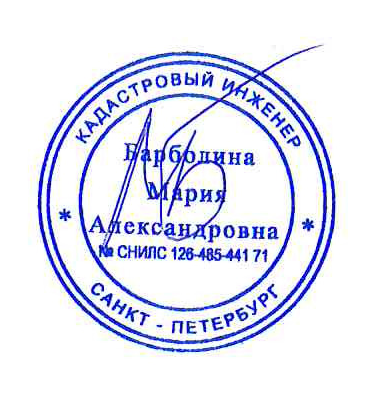 Ходатайство об установлении публичного сервитутаХодатайство об установлении публичного сервитутаХодатайство об установлении публичного сервитутаХодатайство об установлении публичного сервитутаХодатайство об установлении публичного сервитутаХодатайство об установлении публичного сервитутаХодатайство об установлении публичного сервитутаХодатайство об установлении публичного сервитутаХодатайство об установлении публичного сервитутаХодатайство об установлении публичного сервитутаХодатайство об установлении публичного сервитутаХодатайство об установлении публичного сервитутаХодатайство об установлении публичного сервитутаХодатайство об установлении публичного сервитутаХодатайство об установлении публичного сервитутаХодатайство об установлении публичного сервитутаХодатайство об установлении публичного сервитутаХодатайство об установлении публичного сервитутаХодатайство об установлении публичного сервитутаХодатайство об установлении публичного сервитутаХодатайство об установлении публичного сервитута1Ленинградский областной комитет по управлению государственным имуществомЛенинградский областной комитет по управлению государственным имуществомЛенинградский областной комитет по управлению государственным имуществомЛенинградский областной комитет по управлению государственным имуществомЛенинградский областной комитет по управлению государственным имуществомЛенинградский областной комитет по управлению государственным имуществомЛенинградский областной комитет по управлению государственным имуществомЛенинградский областной комитет по управлению государственным имуществомЛенинградский областной комитет по управлению государственным имуществомЛенинградский областной комитет по управлению государственным имуществомЛенинградский областной комитет по управлению государственным имуществомЛенинградский областной комитет по управлению государственным имуществомЛенинградский областной комитет по управлению государственным имуществомЛенинградский областной комитет по управлению государственным имуществомЛенинградский областной комитет по управлению государственным имуществомЛенинградский областной комитет по управлению государственным имуществом1(наименование органа, принимающего решение об установлении публичного сервитута)(наименование органа, принимающего решение об установлении публичного сервитута)(наименование органа, принимающего решение об установлении публичного сервитута)(наименование органа, принимающего решение об установлении публичного сервитута)(наименование органа, принимающего решение об установлении публичного сервитута)(наименование органа, принимающего решение об установлении публичного сервитута)(наименование органа, принимающего решение об установлении публичного сервитута)(наименование органа, принимающего решение об установлении публичного сервитута)(наименование органа, принимающего решение об установлении публичного сервитута)(наименование органа, принимающего решение об установлении публичного сервитута)(наименование органа, принимающего решение об установлении публичного сервитута)(наименование органа, принимающего решение об установлении публичного сервитута)(наименование органа, принимающего решение об установлении публичного сервитута)(наименование органа, принимающего решение об установлении публичного сервитута)(наименование органа, принимающего решение об установлении публичного сервитута)(наименование органа, принимающего решение об установлении публичного сервитута)(наименование органа, принимающего решение об установлении публичного сервитута)(наименование органа, принимающего решение об установлении публичного сервитута)(наименование органа, принимающего решение об установлении публичного сервитута)(наименование органа, принимающего решение об установлении публичного сервитута)(наименование органа, принимающего решение об установлении публичного сервитута)2Сведения о лице, представившем ходатайство об установлении публичного сервитута (далее – заявитель):Сведения о лице, представившем ходатайство об установлении публичного сервитута (далее – заявитель):Сведения о лице, представившем ходатайство об установлении публичного сервитута (далее – заявитель):Сведения о лице, представившем ходатайство об установлении публичного сервитута (далее – заявитель):Сведения о лице, представившем ходатайство об установлении публичного сервитута (далее – заявитель):Сведения о лице, представившем ходатайство об установлении публичного сервитута (далее – заявитель):Сведения о лице, представившем ходатайство об установлении публичного сервитута (далее – заявитель):Сведения о лице, представившем ходатайство об установлении публичного сервитута (далее – заявитель):Сведения о лице, представившем ходатайство об установлении публичного сервитута (далее – заявитель):Сведения о лице, представившем ходатайство об установлении публичного сервитута (далее – заявитель):Сведения о лице, представившем ходатайство об установлении публичного сервитута (далее – заявитель):Сведения о лице, представившем ходатайство об установлении публичного сервитута (далее – заявитель):Сведения о лице, представившем ходатайство об установлении публичного сервитута (далее – заявитель):Сведения о лице, представившем ходатайство об установлении публичного сервитута (далее – заявитель):Сведения о лице, представившем ходатайство об установлении публичного сервитута (далее – заявитель):Сведения о лице, представившем ходатайство об установлении публичного сервитута (далее – заявитель):Сведения о лице, представившем ходатайство об установлении публичного сервитута (далее – заявитель):Сведения о лице, представившем ходатайство об установлении публичного сервитута (далее – заявитель):Сведения о лице, представившем ходатайство об установлении публичного сервитута (далее – заявитель):Сведения о лице, представившем ходатайство об установлении публичного сервитута (далее – заявитель):Сведения о лице, представившем ходатайство об установлении публичного сервитута (далее – заявитель):2.1Полное наименованиеПолное наименованиеПолное наименованиеПолное наименованиеПолное наименованиеПубличное акционерное общество «Россети Ленэнерго»Публичное акционерное общество «Россети Ленэнерго»Публичное акционерное общество «Россети Ленэнерго»Публичное акционерное общество «Россети Ленэнерго»Публичное акционерное общество «Россети Ленэнерго»Публичное акционерное общество «Россети Ленэнерго»Публичное акционерное общество «Россети Ленэнерго»Публичное акционерное общество «Россети Ленэнерго»Публичное акционерное общество «Россети Ленэнерго»Публичное акционерное общество «Россети Ленэнерго»Публичное акционерное общество «Россети Ленэнерго»Публичное акционерное общество «Россети Ленэнерго»Публичное акционерное общество «Россети Ленэнерго»Публичное акционерное общество «Россети Ленэнерго»Публичное акционерное общество «Россети Ленэнерго»Публичное акционерное общество «Россети Ленэнерго»2.2Сокращенное наименование
(при наличии)Сокращенное наименование
(при наличии)Сокращенное наименование
(при наличии)Сокращенное наименование
(при наличии)Сокращенное наименование
(при наличии)ПАО «Россети  Ленэнерго»ПАО «Россети  Ленэнерго»ПАО «Россети  Ленэнерго»ПАО «Россети  Ленэнерго»ПАО «Россети  Ленэнерго»ПАО «Россети  Ленэнерго»ПАО «Россети  Ленэнерго»ПАО «Россети  Ленэнерго»ПАО «Россети  Ленэнерго»ПАО «Россети  Ленэнерго»ПАО «Россети  Ленэнерго»ПАО «Россети  Ленэнерго»ПАО «Россети  Ленэнерго»ПАО «Россети  Ленэнерго»ПАО «Россети  Ленэнерго»ПАО «Россети  Ленэнерго»2.3Организационно-правовая формаОрганизационно-правовая формаОрганизационно-правовая формаОрганизационно-правовая формаОрганизационно-правовая формаПубличное акционерное обществоПубличное акционерное обществоПубличное акционерное обществоПубличное акционерное обществоПубличное акционерное обществоПубличное акционерное обществоПубличное акционерное обществоПубличное акционерное обществоПубличное акционерное обществоПубличное акционерное обществоПубличное акционерное обществоПубличное акционерное обществоПубличное акционерное обществоПубличное акционерное обществоПубличное акционерное обществоПубличное акционерное общество2.4Почтовый адрес (индекс, субъект Российской Федерации, населенный пункт, улица, дом)Почтовый адрес (индекс, субъект Российской Федерации, населенный пункт, улица, дом)Почтовый адрес (индекс, субъект Российской Федерации, населенный пункт, улица, дом)Почтовый адрес (индекс, субъект Российской Федерации, населенный пункт, улица, дом)Почтовый адрес (индекс, субъект Российской Федерации, населенный пункт, улица, дом)197227, г. Санкт-Петербург, ул. Гаккелевская, д. 21, литера А197227, г. Санкт-Петербург, ул. Гаккелевская, д. 21, литера А197227, г. Санкт-Петербург, ул. Гаккелевская, д. 21, литера А197227, г. Санкт-Петербург, ул. Гаккелевская, д. 21, литера А197227, г. Санкт-Петербург, ул. Гаккелевская, д. 21, литера А197227, г. Санкт-Петербург, ул. Гаккелевская, д. 21, литера А197227, г. Санкт-Петербург, ул. Гаккелевская, д. 21, литера А197227, г. Санкт-Петербург, ул. Гаккелевская, д. 21, литера А197227, г. Санкт-Петербург, ул. Гаккелевская, д. 21, литера А197227, г. Санкт-Петербург, ул. Гаккелевская, д. 21, литера А197227, г. Санкт-Петербург, ул. Гаккелевская, д. 21, литера А197227, г. Санкт-Петербург, ул. Гаккелевская, д. 21, литера А197227, г. Санкт-Петербург, ул. Гаккелевская, д. 21, литера А197227, г. Санкт-Петербург, ул. Гаккелевская, д. 21, литера А197227, г. Санкт-Петербург, ул. Гаккелевская, д. 21, литера А197227, г. Санкт-Петербург, ул. Гаккелевская, д. 21, литера А2.5Адрес электронной почтыАдрес электронной почтыАдрес электронной почтыАдрес электронной почтыАдрес электронной почты office@lenenergo.ru office@lenenergo.ru office@lenenergo.ru office@lenenergo.ru office@lenenergo.ru office@lenenergo.ru office@lenenergo.ru office@lenenergo.ru office@lenenergo.ru office@lenenergo.ru office@lenenergo.ru office@lenenergo.ru office@lenenergo.ru office@lenenergo.ru office@lenenergo.ru office@lenenergo.ru2.6ОГРНОГРНОГРНОГРНОГРН10278091703001027809170300102780917030010278091703001027809170300102780917030010278091703001027809170300102780917030010278091703001027809170300102780917030010278091703001027809170300102780917030010278091703002.7ИННИННИННИННИНН78030022097803002209780300220978030022097803002209780300220978030022097803002209780300220978030022097803002209780300220978030022097803002209780300220978030022093Сведения о представителе заявителя:Сведения о представителе заявителя:Сведения о представителе заявителя:Сведения о представителе заявителя:Сведения о представителе заявителя:Сведения о представителе заявителя:Сведения о представителе заявителя:Сведения о представителе заявителя:Сведения о представителе заявителя:Сведения о представителе заявителя:Сведения о представителе заявителя:Сведения о представителе заявителя:Сведения о представителе заявителя:Сведения о представителе заявителя:Сведения о представителе заявителя:Сведения о представителе заявителя:Сведения о представителе заявителя:Сведения о представителе заявителя:Сведения о представителе заявителя:Сведения о представителе заявителя:Сведения о представителе заявителя:3.1ФамилияФамилияФамилияФамилияФамилияБуяновБуяновБуяновБуяновБуяновБуяновБуяновБуяновБуяновБуяновБуяновБуяновБуяновБуяновБуяновБуянов3.1ИмяИмяИмяИмяИмяИльяИльяИльяИльяИльяИльяИльяИльяИльяИльяИльяИльяИльяИльяИльяИлья3.1Отчество (при наличии)Отчество (при наличии)Отчество (при наличии)Отчество (при наличии)Отчество (при наличии)ВладимировичВладимировичВладимировичВладимировичВладимировичВладимировичВладимировичВладимировичВладимировичВладимировичВладимировичВладимировичВладимировичВладимировичВладимировичВладимирович3.2Адрес электронной почты (при наличии)Адрес электронной почты (при наличии)Адрес электронной почты (при наличии)Адрес электронной почты (при наличии)Адрес электронной почты (при наличии)nayt-12@yandex.runayt-12@yandex.runayt-12@yandex.runayt-12@yandex.runayt-12@yandex.runayt-12@yandex.runayt-12@yandex.runayt-12@yandex.runayt-12@yandex.runayt-12@yandex.runayt-12@yandex.runayt-12@yandex.runayt-12@yandex.runayt-12@yandex.runayt-12@yandex.runayt-12@yandex.ru3.3ТелефонТелефонТелефонТелефонТелефон+7(921) 793-02-42+7(921) 793-02-42+7(921) 793-02-42+7(921) 793-02-42+7(921) 793-02-42+7(921) 793-02-42+7(921) 793-02-42+7(921) 793-02-42+7(921) 793-02-42+7(921) 793-02-42+7(921) 793-02-42+7(921) 793-02-42+7(921) 793-02-42+7(921) 793-02-42+7(921) 793-02-42+7(921) 793-02-423.4Наименование
и реквизиты документа, подтверждающего полномочия
представителя заявителяНаименование
и реквизиты документа, подтверждающего полномочия
представителя заявителяНаименование
и реквизиты документа, подтверждающего полномочия
представителя заявителяНаименование
и реквизиты документа, подтверждающего полномочия
представителя заявителяНаименование
и реквизиты документа, подтверждающего полномочия
представителя заявителяДоверенность  №273-22 от 09.11.2022г.Доверенность  №273-22 от 09.11.2022г.Доверенность  №273-22 от 09.11.2022г.Доверенность  №273-22 от 09.11.2022г.Доверенность  №273-22 от 09.11.2022г.Доверенность  №273-22 от 09.11.2022г.Доверенность  №273-22 от 09.11.2022г.Доверенность  №273-22 от 09.11.2022г.Доверенность  №273-22 от 09.11.2022г.Доверенность  №273-22 от 09.11.2022г.Доверенность  №273-22 от 09.11.2022г.Доверенность  №273-22 от 09.11.2022г.Доверенность  №273-22 от 09.11.2022г.Доверенность  №273-22 от 09.11.2022г.Доверенность  №273-22 от 09.11.2022г.Доверенность  №273-22 от 09.11.2022г.4Прошу установить публичный сервитут в отношении земель и (или) земельного(ых) участка(ов) в целях (указываются цели, предусмотренные статьей 39.37 Земельного кодекса Российской Федерации или статьей 3.6 Федерального закона от 25 октября 2001 г. N 137-ФЗ "О введении в действие Земельного кодекса Российской Федерации"", частью 4.2 статьи 25 Федерального закона от 8 ноября 2007 г. N 257-ФЗ "Об автомобильных дорогах и о дорожной деятельности в Российской Федерации и о внесении изменений в отдельные законодательные акты Российской Федерации"): эксплуатация объекта электросетевого хозяйства регионального значения  ВЛ-110 кВ  Сосновоборская-2 на ПС-169Прошу установить публичный сервитут в отношении земель и (или) земельного(ых) участка(ов) в целях (указываются цели, предусмотренные статьей 39.37 Земельного кодекса Российской Федерации или статьей 3.6 Федерального закона от 25 октября 2001 г. N 137-ФЗ "О введении в действие Земельного кодекса Российской Федерации"", частью 4.2 статьи 25 Федерального закона от 8 ноября 2007 г. N 257-ФЗ "Об автомобильных дорогах и о дорожной деятельности в Российской Федерации и о внесении изменений в отдельные законодательные акты Российской Федерации"): эксплуатация объекта электросетевого хозяйства регионального значения  ВЛ-110 кВ  Сосновоборская-2 на ПС-169Прошу установить публичный сервитут в отношении земель и (или) земельного(ых) участка(ов) в целях (указываются цели, предусмотренные статьей 39.37 Земельного кодекса Российской Федерации или статьей 3.6 Федерального закона от 25 октября 2001 г. N 137-ФЗ "О введении в действие Земельного кодекса Российской Федерации"", частью 4.2 статьи 25 Федерального закона от 8 ноября 2007 г. N 257-ФЗ "Об автомобильных дорогах и о дорожной деятельности в Российской Федерации и о внесении изменений в отдельные законодательные акты Российской Федерации"): эксплуатация объекта электросетевого хозяйства регионального значения  ВЛ-110 кВ  Сосновоборская-2 на ПС-169Прошу установить публичный сервитут в отношении земель и (или) земельного(ых) участка(ов) в целях (указываются цели, предусмотренные статьей 39.37 Земельного кодекса Российской Федерации или статьей 3.6 Федерального закона от 25 октября 2001 г. N 137-ФЗ "О введении в действие Земельного кодекса Российской Федерации"", частью 4.2 статьи 25 Федерального закона от 8 ноября 2007 г. N 257-ФЗ "Об автомобильных дорогах и о дорожной деятельности в Российской Федерации и о внесении изменений в отдельные законодательные акты Российской Федерации"): эксплуатация объекта электросетевого хозяйства регионального значения  ВЛ-110 кВ  Сосновоборская-2 на ПС-169Прошу установить публичный сервитут в отношении земель и (или) земельного(ых) участка(ов) в целях (указываются цели, предусмотренные статьей 39.37 Земельного кодекса Российской Федерации или статьей 3.6 Федерального закона от 25 октября 2001 г. N 137-ФЗ "О введении в действие Земельного кодекса Российской Федерации"", частью 4.2 статьи 25 Федерального закона от 8 ноября 2007 г. N 257-ФЗ "Об автомобильных дорогах и о дорожной деятельности в Российской Федерации и о внесении изменений в отдельные законодательные акты Российской Федерации"): эксплуатация объекта электросетевого хозяйства регионального значения  ВЛ-110 кВ  Сосновоборская-2 на ПС-169Прошу установить публичный сервитут в отношении земель и (или) земельного(ых) участка(ов) в целях (указываются цели, предусмотренные статьей 39.37 Земельного кодекса Российской Федерации или статьей 3.6 Федерального закона от 25 октября 2001 г. N 137-ФЗ "О введении в действие Земельного кодекса Российской Федерации"", частью 4.2 статьи 25 Федерального закона от 8 ноября 2007 г. N 257-ФЗ "Об автомобильных дорогах и о дорожной деятельности в Российской Федерации и о внесении изменений в отдельные законодательные акты Российской Федерации"): эксплуатация объекта электросетевого хозяйства регионального значения  ВЛ-110 кВ  Сосновоборская-2 на ПС-169Прошу установить публичный сервитут в отношении земель и (или) земельного(ых) участка(ов) в целях (указываются цели, предусмотренные статьей 39.37 Земельного кодекса Российской Федерации или статьей 3.6 Федерального закона от 25 октября 2001 г. N 137-ФЗ "О введении в действие Земельного кодекса Российской Федерации"", частью 4.2 статьи 25 Федерального закона от 8 ноября 2007 г. N 257-ФЗ "Об автомобильных дорогах и о дорожной деятельности в Российской Федерации и о внесении изменений в отдельные законодательные акты Российской Федерации"): эксплуатация объекта электросетевого хозяйства регионального значения  ВЛ-110 кВ  Сосновоборская-2 на ПС-169Прошу установить публичный сервитут в отношении земель и (или) земельного(ых) участка(ов) в целях (указываются цели, предусмотренные статьей 39.37 Земельного кодекса Российской Федерации или статьей 3.6 Федерального закона от 25 октября 2001 г. N 137-ФЗ "О введении в действие Земельного кодекса Российской Федерации"", частью 4.2 статьи 25 Федерального закона от 8 ноября 2007 г. N 257-ФЗ "Об автомобильных дорогах и о дорожной деятельности в Российской Федерации и о внесении изменений в отдельные законодательные акты Российской Федерации"): эксплуатация объекта электросетевого хозяйства регионального значения  ВЛ-110 кВ  Сосновоборская-2 на ПС-169Прошу установить публичный сервитут в отношении земель и (или) земельного(ых) участка(ов) в целях (указываются цели, предусмотренные статьей 39.37 Земельного кодекса Российской Федерации или статьей 3.6 Федерального закона от 25 октября 2001 г. N 137-ФЗ "О введении в действие Земельного кодекса Российской Федерации"", частью 4.2 статьи 25 Федерального закона от 8 ноября 2007 г. N 257-ФЗ "Об автомобильных дорогах и о дорожной деятельности в Российской Федерации и о внесении изменений в отдельные законодательные акты Российской Федерации"): эксплуатация объекта электросетевого хозяйства регионального значения  ВЛ-110 кВ  Сосновоборская-2 на ПС-169Прошу установить публичный сервитут в отношении земель и (или) земельного(ых) участка(ов) в целях (указываются цели, предусмотренные статьей 39.37 Земельного кодекса Российской Федерации или статьей 3.6 Федерального закона от 25 октября 2001 г. N 137-ФЗ "О введении в действие Земельного кодекса Российской Федерации"", частью 4.2 статьи 25 Федерального закона от 8 ноября 2007 г. N 257-ФЗ "Об автомобильных дорогах и о дорожной деятельности в Российской Федерации и о внесении изменений в отдельные законодательные акты Российской Федерации"): эксплуатация объекта электросетевого хозяйства регионального значения  ВЛ-110 кВ  Сосновоборская-2 на ПС-169Прошу установить публичный сервитут в отношении земель и (или) земельного(ых) участка(ов) в целях (указываются цели, предусмотренные статьей 39.37 Земельного кодекса Российской Федерации или статьей 3.6 Федерального закона от 25 октября 2001 г. N 137-ФЗ "О введении в действие Земельного кодекса Российской Федерации"", частью 4.2 статьи 25 Федерального закона от 8 ноября 2007 г. N 257-ФЗ "Об автомобильных дорогах и о дорожной деятельности в Российской Федерации и о внесении изменений в отдельные законодательные акты Российской Федерации"): эксплуатация объекта электросетевого хозяйства регионального значения  ВЛ-110 кВ  Сосновоборская-2 на ПС-169Прошу установить публичный сервитут в отношении земель и (или) земельного(ых) участка(ов) в целях (указываются цели, предусмотренные статьей 39.37 Земельного кодекса Российской Федерации или статьей 3.6 Федерального закона от 25 октября 2001 г. N 137-ФЗ "О введении в действие Земельного кодекса Российской Федерации"", частью 4.2 статьи 25 Федерального закона от 8 ноября 2007 г. N 257-ФЗ "Об автомобильных дорогах и о дорожной деятельности в Российской Федерации и о внесении изменений в отдельные законодательные акты Российской Федерации"): эксплуатация объекта электросетевого хозяйства регионального значения  ВЛ-110 кВ  Сосновоборская-2 на ПС-169Прошу установить публичный сервитут в отношении земель и (или) земельного(ых) участка(ов) в целях (указываются цели, предусмотренные статьей 39.37 Земельного кодекса Российской Федерации или статьей 3.6 Федерального закона от 25 октября 2001 г. N 137-ФЗ "О введении в действие Земельного кодекса Российской Федерации"", частью 4.2 статьи 25 Федерального закона от 8 ноября 2007 г. N 257-ФЗ "Об автомобильных дорогах и о дорожной деятельности в Российской Федерации и о внесении изменений в отдельные законодательные акты Российской Федерации"): эксплуатация объекта электросетевого хозяйства регионального значения  ВЛ-110 кВ  Сосновоборская-2 на ПС-169Прошу установить публичный сервитут в отношении земель и (или) земельного(ых) участка(ов) в целях (указываются цели, предусмотренные статьей 39.37 Земельного кодекса Российской Федерации или статьей 3.6 Федерального закона от 25 октября 2001 г. N 137-ФЗ "О введении в действие Земельного кодекса Российской Федерации"", частью 4.2 статьи 25 Федерального закона от 8 ноября 2007 г. N 257-ФЗ "Об автомобильных дорогах и о дорожной деятельности в Российской Федерации и о внесении изменений в отдельные законодательные акты Российской Федерации"): эксплуатация объекта электросетевого хозяйства регионального значения  ВЛ-110 кВ  Сосновоборская-2 на ПС-169Прошу установить публичный сервитут в отношении земель и (или) земельного(ых) участка(ов) в целях (указываются цели, предусмотренные статьей 39.37 Земельного кодекса Российской Федерации или статьей 3.6 Федерального закона от 25 октября 2001 г. N 137-ФЗ "О введении в действие Земельного кодекса Российской Федерации"", частью 4.2 статьи 25 Федерального закона от 8 ноября 2007 г. N 257-ФЗ "Об автомобильных дорогах и о дорожной деятельности в Российской Федерации и о внесении изменений в отдельные законодательные акты Российской Федерации"): эксплуатация объекта электросетевого хозяйства регионального значения  ВЛ-110 кВ  Сосновоборская-2 на ПС-169Прошу установить публичный сервитут в отношении земель и (или) земельного(ых) участка(ов) в целях (указываются цели, предусмотренные статьей 39.37 Земельного кодекса Российской Федерации или статьей 3.6 Федерального закона от 25 октября 2001 г. N 137-ФЗ "О введении в действие Земельного кодекса Российской Федерации"", частью 4.2 статьи 25 Федерального закона от 8 ноября 2007 г. N 257-ФЗ "Об автомобильных дорогах и о дорожной деятельности в Российской Федерации и о внесении изменений в отдельные законодательные акты Российской Федерации"): эксплуатация объекта электросетевого хозяйства регионального значения  ВЛ-110 кВ  Сосновоборская-2 на ПС-169Прошу установить публичный сервитут в отношении земель и (или) земельного(ых) участка(ов) в целях (указываются цели, предусмотренные статьей 39.37 Земельного кодекса Российской Федерации или статьей 3.6 Федерального закона от 25 октября 2001 г. N 137-ФЗ "О введении в действие Земельного кодекса Российской Федерации"", частью 4.2 статьи 25 Федерального закона от 8 ноября 2007 г. N 257-ФЗ "Об автомобильных дорогах и о дорожной деятельности в Российской Федерации и о внесении изменений в отдельные законодательные акты Российской Федерации"): эксплуатация объекта электросетевого хозяйства регионального значения  ВЛ-110 кВ  Сосновоборская-2 на ПС-169Прошу установить публичный сервитут в отношении земель и (или) земельного(ых) участка(ов) в целях (указываются цели, предусмотренные статьей 39.37 Земельного кодекса Российской Федерации или статьей 3.6 Федерального закона от 25 октября 2001 г. N 137-ФЗ "О введении в действие Земельного кодекса Российской Федерации"", частью 4.2 статьи 25 Федерального закона от 8 ноября 2007 г. N 257-ФЗ "Об автомобильных дорогах и о дорожной деятельности в Российской Федерации и о внесении изменений в отдельные законодательные акты Российской Федерации"): эксплуатация объекта электросетевого хозяйства регионального значения  ВЛ-110 кВ  Сосновоборская-2 на ПС-169Прошу установить публичный сервитут в отношении земель и (или) земельного(ых) участка(ов) в целях (указываются цели, предусмотренные статьей 39.37 Земельного кодекса Российской Федерации или статьей 3.6 Федерального закона от 25 октября 2001 г. N 137-ФЗ "О введении в действие Земельного кодекса Российской Федерации"", частью 4.2 статьи 25 Федерального закона от 8 ноября 2007 г. N 257-ФЗ "Об автомобильных дорогах и о дорожной деятельности в Российской Федерации и о внесении изменений в отдельные законодательные акты Российской Федерации"): эксплуатация объекта электросетевого хозяйства регионального значения  ВЛ-110 кВ  Сосновоборская-2 на ПС-1694Прошу установить публичный сервитут в отношении земель и (или) земельного(ых) участка(ов) в целях (указываются цели, предусмотренные статьей 39.37 Земельного кодекса Российской Федерации или статьей 3.6 Федерального закона от 25 октября 2001 г. N 137-ФЗ "О введении в действие Земельного кодекса Российской Федерации"", частью 4.2 статьи 25 Федерального закона от 8 ноября 2007 г. N 257-ФЗ "Об автомобильных дорогах и о дорожной деятельности в Российской Федерации и о внесении изменений в отдельные законодательные акты Российской Федерации"): эксплуатация объекта электросетевого хозяйства регионального значения  ВЛ-110 кВ  Сосновоборская-2 на ПС-169Прошу установить публичный сервитут в отношении земель и (или) земельного(ых) участка(ов) в целях (указываются цели, предусмотренные статьей 39.37 Земельного кодекса Российской Федерации или статьей 3.6 Федерального закона от 25 октября 2001 г. N 137-ФЗ "О введении в действие Земельного кодекса Российской Федерации"", частью 4.2 статьи 25 Федерального закона от 8 ноября 2007 г. N 257-ФЗ "Об автомобильных дорогах и о дорожной деятельности в Российской Федерации и о внесении изменений в отдельные законодательные акты Российской Федерации"): эксплуатация объекта электросетевого хозяйства регионального значения  ВЛ-110 кВ  Сосновоборская-2 на ПС-169Прошу установить публичный сервитут в отношении земель и (или) земельного(ых) участка(ов) в целях (указываются цели, предусмотренные статьей 39.37 Земельного кодекса Российской Федерации или статьей 3.6 Федерального закона от 25 октября 2001 г. N 137-ФЗ "О введении в действие Земельного кодекса Российской Федерации"", частью 4.2 статьи 25 Федерального закона от 8 ноября 2007 г. N 257-ФЗ "Об автомобильных дорогах и о дорожной деятельности в Российской Федерации и о внесении изменений в отдельные законодательные акты Российской Федерации"): эксплуатация объекта электросетевого хозяйства регионального значения  ВЛ-110 кВ  Сосновоборская-2 на ПС-169Прошу установить публичный сервитут в отношении земель и (или) земельного(ых) участка(ов) в целях (указываются цели, предусмотренные статьей 39.37 Земельного кодекса Российской Федерации или статьей 3.6 Федерального закона от 25 октября 2001 г. N 137-ФЗ "О введении в действие Земельного кодекса Российской Федерации"", частью 4.2 статьи 25 Федерального закона от 8 ноября 2007 г. N 257-ФЗ "Об автомобильных дорогах и о дорожной деятельности в Российской Федерации и о внесении изменений в отдельные законодательные акты Российской Федерации"): эксплуатация объекта электросетевого хозяйства регионального значения  ВЛ-110 кВ  Сосновоборская-2 на ПС-169Прошу установить публичный сервитут в отношении земель и (или) земельного(ых) участка(ов) в целях (указываются цели, предусмотренные статьей 39.37 Земельного кодекса Российской Федерации или статьей 3.6 Федерального закона от 25 октября 2001 г. N 137-ФЗ "О введении в действие Земельного кодекса Российской Федерации"", частью 4.2 статьи 25 Федерального закона от 8 ноября 2007 г. N 257-ФЗ "Об автомобильных дорогах и о дорожной деятельности в Российской Федерации и о внесении изменений в отдельные законодательные акты Российской Федерации"): эксплуатация объекта электросетевого хозяйства регионального значения  ВЛ-110 кВ  Сосновоборская-2 на ПС-169Прошу установить публичный сервитут в отношении земель и (или) земельного(ых) участка(ов) в целях (указываются цели, предусмотренные статьей 39.37 Земельного кодекса Российской Федерации или статьей 3.6 Федерального закона от 25 октября 2001 г. N 137-ФЗ "О введении в действие Земельного кодекса Российской Федерации"", частью 4.2 статьи 25 Федерального закона от 8 ноября 2007 г. N 257-ФЗ "Об автомобильных дорогах и о дорожной деятельности в Российской Федерации и о внесении изменений в отдельные законодательные акты Российской Федерации"): эксплуатация объекта электросетевого хозяйства регионального значения  ВЛ-110 кВ  Сосновоборская-2 на ПС-169Прошу установить публичный сервитут в отношении земель и (или) земельного(ых) участка(ов) в целях (указываются цели, предусмотренные статьей 39.37 Земельного кодекса Российской Федерации или статьей 3.6 Федерального закона от 25 октября 2001 г. N 137-ФЗ "О введении в действие Земельного кодекса Российской Федерации"", частью 4.2 статьи 25 Федерального закона от 8 ноября 2007 г. N 257-ФЗ "Об автомобильных дорогах и о дорожной деятельности в Российской Федерации и о внесении изменений в отдельные законодательные акты Российской Федерации"): эксплуатация объекта электросетевого хозяйства регионального значения  ВЛ-110 кВ  Сосновоборская-2 на ПС-169Прошу установить публичный сервитут в отношении земель и (или) земельного(ых) участка(ов) в целях (указываются цели, предусмотренные статьей 39.37 Земельного кодекса Российской Федерации или статьей 3.6 Федерального закона от 25 октября 2001 г. N 137-ФЗ "О введении в действие Земельного кодекса Российской Федерации"", частью 4.2 статьи 25 Федерального закона от 8 ноября 2007 г. N 257-ФЗ "Об автомобильных дорогах и о дорожной деятельности в Российской Федерации и о внесении изменений в отдельные законодательные акты Российской Федерации"): эксплуатация объекта электросетевого хозяйства регионального значения  ВЛ-110 кВ  Сосновоборская-2 на ПС-169Прошу установить публичный сервитут в отношении земель и (или) земельного(ых) участка(ов) в целях (указываются цели, предусмотренные статьей 39.37 Земельного кодекса Российской Федерации или статьей 3.6 Федерального закона от 25 октября 2001 г. N 137-ФЗ "О введении в действие Земельного кодекса Российской Федерации"", частью 4.2 статьи 25 Федерального закона от 8 ноября 2007 г. N 257-ФЗ "Об автомобильных дорогах и о дорожной деятельности в Российской Федерации и о внесении изменений в отдельные законодательные акты Российской Федерации"): эксплуатация объекта электросетевого хозяйства регионального значения  ВЛ-110 кВ  Сосновоборская-2 на ПС-169Прошу установить публичный сервитут в отношении земель и (или) земельного(ых) участка(ов) в целях (указываются цели, предусмотренные статьей 39.37 Земельного кодекса Российской Федерации или статьей 3.6 Федерального закона от 25 октября 2001 г. N 137-ФЗ "О введении в действие Земельного кодекса Российской Федерации"", частью 4.2 статьи 25 Федерального закона от 8 ноября 2007 г. N 257-ФЗ "Об автомобильных дорогах и о дорожной деятельности в Российской Федерации и о внесении изменений в отдельные законодательные акты Российской Федерации"): эксплуатация объекта электросетевого хозяйства регионального значения  ВЛ-110 кВ  Сосновоборская-2 на ПС-169Прошу установить публичный сервитут в отношении земель и (или) земельного(ых) участка(ов) в целях (указываются цели, предусмотренные статьей 39.37 Земельного кодекса Российской Федерации или статьей 3.6 Федерального закона от 25 октября 2001 г. N 137-ФЗ "О введении в действие Земельного кодекса Российской Федерации"", частью 4.2 статьи 25 Федерального закона от 8 ноября 2007 г. N 257-ФЗ "Об автомобильных дорогах и о дорожной деятельности в Российской Федерации и о внесении изменений в отдельные законодательные акты Российской Федерации"): эксплуатация объекта электросетевого хозяйства регионального значения  ВЛ-110 кВ  Сосновоборская-2 на ПС-169Прошу установить публичный сервитут в отношении земель и (или) земельного(ых) участка(ов) в целях (указываются цели, предусмотренные статьей 39.37 Земельного кодекса Российской Федерации или статьей 3.6 Федерального закона от 25 октября 2001 г. N 137-ФЗ "О введении в действие Земельного кодекса Российской Федерации"", частью 4.2 статьи 25 Федерального закона от 8 ноября 2007 г. N 257-ФЗ "Об автомобильных дорогах и о дорожной деятельности в Российской Федерации и о внесении изменений в отдельные законодательные акты Российской Федерации"): эксплуатация объекта электросетевого хозяйства регионального значения  ВЛ-110 кВ  Сосновоборская-2 на ПС-169Прошу установить публичный сервитут в отношении земель и (или) земельного(ых) участка(ов) в целях (указываются цели, предусмотренные статьей 39.37 Земельного кодекса Российской Федерации или статьей 3.6 Федерального закона от 25 октября 2001 г. N 137-ФЗ "О введении в действие Земельного кодекса Российской Федерации"", частью 4.2 статьи 25 Федерального закона от 8 ноября 2007 г. N 257-ФЗ "Об автомобильных дорогах и о дорожной деятельности в Российской Федерации и о внесении изменений в отдельные законодательные акты Российской Федерации"): эксплуатация объекта электросетевого хозяйства регионального значения  ВЛ-110 кВ  Сосновоборская-2 на ПС-169Прошу установить публичный сервитут в отношении земель и (или) земельного(ых) участка(ов) в целях (указываются цели, предусмотренные статьей 39.37 Земельного кодекса Российской Федерации или статьей 3.6 Федерального закона от 25 октября 2001 г. N 137-ФЗ "О введении в действие Земельного кодекса Российской Федерации"", частью 4.2 статьи 25 Федерального закона от 8 ноября 2007 г. N 257-ФЗ "Об автомобильных дорогах и о дорожной деятельности в Российской Федерации и о внесении изменений в отдельные законодательные акты Российской Федерации"): эксплуатация объекта электросетевого хозяйства регионального значения  ВЛ-110 кВ  Сосновоборская-2 на ПС-169Прошу установить публичный сервитут в отношении земель и (или) земельного(ых) участка(ов) в целях (указываются цели, предусмотренные статьей 39.37 Земельного кодекса Российской Федерации или статьей 3.6 Федерального закона от 25 октября 2001 г. N 137-ФЗ "О введении в действие Земельного кодекса Российской Федерации"", частью 4.2 статьи 25 Федерального закона от 8 ноября 2007 г. N 257-ФЗ "Об автомобильных дорогах и о дорожной деятельности в Российской Федерации и о внесении изменений в отдельные законодательные акты Российской Федерации"): эксплуатация объекта электросетевого хозяйства регионального значения  ВЛ-110 кВ  Сосновоборская-2 на ПС-169Прошу установить публичный сервитут в отношении земель и (или) земельного(ых) участка(ов) в целях (указываются цели, предусмотренные статьей 39.37 Земельного кодекса Российской Федерации или статьей 3.6 Федерального закона от 25 октября 2001 г. N 137-ФЗ "О введении в действие Земельного кодекса Российской Федерации"", частью 4.2 статьи 25 Федерального закона от 8 ноября 2007 г. N 257-ФЗ "Об автомобильных дорогах и о дорожной деятельности в Российской Федерации и о внесении изменений в отдельные законодательные акты Российской Федерации"): эксплуатация объекта электросетевого хозяйства регионального значения  ВЛ-110 кВ  Сосновоборская-2 на ПС-169Прошу установить публичный сервитут в отношении земель и (или) земельного(ых) участка(ов) в целях (указываются цели, предусмотренные статьей 39.37 Земельного кодекса Российской Федерации или статьей 3.6 Федерального закона от 25 октября 2001 г. N 137-ФЗ "О введении в действие Земельного кодекса Российской Федерации"", частью 4.2 статьи 25 Федерального закона от 8 ноября 2007 г. N 257-ФЗ "Об автомобильных дорогах и о дорожной деятельности в Российской Федерации и о внесении изменений в отдельные законодательные акты Российской Федерации"): эксплуатация объекта электросетевого хозяйства регионального значения  ВЛ-110 кВ  Сосновоборская-2 на ПС-169Прошу установить публичный сервитут в отношении земель и (или) земельного(ых) участка(ов) в целях (указываются цели, предусмотренные статьей 39.37 Земельного кодекса Российской Федерации или статьей 3.6 Федерального закона от 25 октября 2001 г. N 137-ФЗ "О введении в действие Земельного кодекса Российской Федерации"", частью 4.2 статьи 25 Федерального закона от 8 ноября 2007 г. N 257-ФЗ "Об автомобильных дорогах и о дорожной деятельности в Российской Федерации и о внесении изменений в отдельные законодательные акты Российской Федерации"): эксплуатация объекта электросетевого хозяйства регионального значения  ВЛ-110 кВ  Сосновоборская-2 на ПС-169Прошу установить публичный сервитут в отношении земель и (или) земельного(ых) участка(ов) в целях (указываются цели, предусмотренные статьей 39.37 Земельного кодекса Российской Федерации или статьей 3.6 Федерального закона от 25 октября 2001 г. N 137-ФЗ "О введении в действие Земельного кодекса Российской Федерации"", частью 4.2 статьи 25 Федерального закона от 8 ноября 2007 г. N 257-ФЗ "Об автомобильных дорогах и о дорожной деятельности в Российской Федерации и о внесении изменений в отдельные законодательные акты Российской Федерации"): эксплуатация объекта электросетевого хозяйства регионального значения  ВЛ-110 кВ  Сосновоборская-2 на ПС-1694Прошу установить публичный сервитут в отношении земель и (или) земельного(ых) участка(ов) в целях (указываются цели, предусмотренные статьей 39.37 Земельного кодекса Российской Федерации или статьей 3.6 Федерального закона от 25 октября 2001 г. N 137-ФЗ "О введении в действие Земельного кодекса Российской Федерации"", частью 4.2 статьи 25 Федерального закона от 8 ноября 2007 г. N 257-ФЗ "Об автомобильных дорогах и о дорожной деятельности в Российской Федерации и о внесении изменений в отдельные законодательные акты Российской Федерации"): эксплуатация объекта электросетевого хозяйства регионального значения  ВЛ-110 кВ  Сосновоборская-2 на ПС-169Прошу установить публичный сервитут в отношении земель и (или) земельного(ых) участка(ов) в целях (указываются цели, предусмотренные статьей 39.37 Земельного кодекса Российской Федерации или статьей 3.6 Федерального закона от 25 октября 2001 г. N 137-ФЗ "О введении в действие Земельного кодекса Российской Федерации"", частью 4.2 статьи 25 Федерального закона от 8 ноября 2007 г. N 257-ФЗ "Об автомобильных дорогах и о дорожной деятельности в Российской Федерации и о внесении изменений в отдельные законодательные акты Российской Федерации"): эксплуатация объекта электросетевого хозяйства регионального значения  ВЛ-110 кВ  Сосновоборская-2 на ПС-169Прошу установить публичный сервитут в отношении земель и (или) земельного(ых) участка(ов) в целях (указываются цели, предусмотренные статьей 39.37 Земельного кодекса Российской Федерации или статьей 3.6 Федерального закона от 25 октября 2001 г. N 137-ФЗ "О введении в действие Земельного кодекса Российской Федерации"", частью 4.2 статьи 25 Федерального закона от 8 ноября 2007 г. N 257-ФЗ "Об автомобильных дорогах и о дорожной деятельности в Российской Федерации и о внесении изменений в отдельные законодательные акты Российской Федерации"): эксплуатация объекта электросетевого хозяйства регионального значения  ВЛ-110 кВ  Сосновоборская-2 на ПС-169Прошу установить публичный сервитут в отношении земель и (или) земельного(ых) участка(ов) в целях (указываются цели, предусмотренные статьей 39.37 Земельного кодекса Российской Федерации или статьей 3.6 Федерального закона от 25 октября 2001 г. N 137-ФЗ "О введении в действие Земельного кодекса Российской Федерации"", частью 4.2 статьи 25 Федерального закона от 8 ноября 2007 г. N 257-ФЗ "Об автомобильных дорогах и о дорожной деятельности в Российской Федерации и о внесении изменений в отдельные законодательные акты Российской Федерации"): эксплуатация объекта электросетевого хозяйства регионального значения  ВЛ-110 кВ  Сосновоборская-2 на ПС-169Прошу установить публичный сервитут в отношении земель и (или) земельного(ых) участка(ов) в целях (указываются цели, предусмотренные статьей 39.37 Земельного кодекса Российской Федерации или статьей 3.6 Федерального закона от 25 октября 2001 г. N 137-ФЗ "О введении в действие Земельного кодекса Российской Федерации"", частью 4.2 статьи 25 Федерального закона от 8 ноября 2007 г. N 257-ФЗ "Об автомобильных дорогах и о дорожной деятельности в Российской Федерации и о внесении изменений в отдельные законодательные акты Российской Федерации"): эксплуатация объекта электросетевого хозяйства регионального значения  ВЛ-110 кВ  Сосновоборская-2 на ПС-169Прошу установить публичный сервитут в отношении земель и (или) земельного(ых) участка(ов) в целях (указываются цели, предусмотренные статьей 39.37 Земельного кодекса Российской Федерации или статьей 3.6 Федерального закона от 25 октября 2001 г. N 137-ФЗ "О введении в действие Земельного кодекса Российской Федерации"", частью 4.2 статьи 25 Федерального закона от 8 ноября 2007 г. N 257-ФЗ "Об автомобильных дорогах и о дорожной деятельности в Российской Федерации и о внесении изменений в отдельные законодательные акты Российской Федерации"): эксплуатация объекта электросетевого хозяйства регионального значения  ВЛ-110 кВ  Сосновоборская-2 на ПС-169Прошу установить публичный сервитут в отношении земель и (или) земельного(ых) участка(ов) в целях (указываются цели, предусмотренные статьей 39.37 Земельного кодекса Российской Федерации или статьей 3.6 Федерального закона от 25 октября 2001 г. N 137-ФЗ "О введении в действие Земельного кодекса Российской Федерации"", частью 4.2 статьи 25 Федерального закона от 8 ноября 2007 г. N 257-ФЗ "Об автомобильных дорогах и о дорожной деятельности в Российской Федерации и о внесении изменений в отдельные законодательные акты Российской Федерации"): эксплуатация объекта электросетевого хозяйства регионального значения  ВЛ-110 кВ  Сосновоборская-2 на ПС-169Прошу установить публичный сервитут в отношении земель и (или) земельного(ых) участка(ов) в целях (указываются цели, предусмотренные статьей 39.37 Земельного кодекса Российской Федерации или статьей 3.6 Федерального закона от 25 октября 2001 г. N 137-ФЗ "О введении в действие Земельного кодекса Российской Федерации"", частью 4.2 статьи 25 Федерального закона от 8 ноября 2007 г. N 257-ФЗ "Об автомобильных дорогах и о дорожной деятельности в Российской Федерации и о внесении изменений в отдельные законодательные акты Российской Федерации"): эксплуатация объекта электросетевого хозяйства регионального значения  ВЛ-110 кВ  Сосновоборская-2 на ПС-169Прошу установить публичный сервитут в отношении земель и (или) земельного(ых) участка(ов) в целях (указываются цели, предусмотренные статьей 39.37 Земельного кодекса Российской Федерации или статьей 3.6 Федерального закона от 25 октября 2001 г. N 137-ФЗ "О введении в действие Земельного кодекса Российской Федерации"", частью 4.2 статьи 25 Федерального закона от 8 ноября 2007 г. N 257-ФЗ "Об автомобильных дорогах и о дорожной деятельности в Российской Федерации и о внесении изменений в отдельные законодательные акты Российской Федерации"): эксплуатация объекта электросетевого хозяйства регионального значения  ВЛ-110 кВ  Сосновоборская-2 на ПС-169Прошу установить публичный сервитут в отношении земель и (или) земельного(ых) участка(ов) в целях (указываются цели, предусмотренные статьей 39.37 Земельного кодекса Российской Федерации или статьей 3.6 Федерального закона от 25 октября 2001 г. N 137-ФЗ "О введении в действие Земельного кодекса Российской Федерации"", частью 4.2 статьи 25 Федерального закона от 8 ноября 2007 г. N 257-ФЗ "Об автомобильных дорогах и о дорожной деятельности в Российской Федерации и о внесении изменений в отдельные законодательные акты Российской Федерации"): эксплуатация объекта электросетевого хозяйства регионального значения  ВЛ-110 кВ  Сосновоборская-2 на ПС-169Прошу установить публичный сервитут в отношении земель и (или) земельного(ых) участка(ов) в целях (указываются цели, предусмотренные статьей 39.37 Земельного кодекса Российской Федерации или статьей 3.6 Федерального закона от 25 октября 2001 г. N 137-ФЗ "О введении в действие Земельного кодекса Российской Федерации"", частью 4.2 статьи 25 Федерального закона от 8 ноября 2007 г. N 257-ФЗ "Об автомобильных дорогах и о дорожной деятельности в Российской Федерации и о внесении изменений в отдельные законодательные акты Российской Федерации"): эксплуатация объекта электросетевого хозяйства регионального значения  ВЛ-110 кВ  Сосновоборская-2 на ПС-169Прошу установить публичный сервитут в отношении земель и (или) земельного(ых) участка(ов) в целях (указываются цели, предусмотренные статьей 39.37 Земельного кодекса Российской Федерации или статьей 3.6 Федерального закона от 25 октября 2001 г. N 137-ФЗ "О введении в действие Земельного кодекса Российской Федерации"", частью 4.2 статьи 25 Федерального закона от 8 ноября 2007 г. N 257-ФЗ "Об автомобильных дорогах и о дорожной деятельности в Российской Федерации и о внесении изменений в отдельные законодательные акты Российской Федерации"): эксплуатация объекта электросетевого хозяйства регионального значения  ВЛ-110 кВ  Сосновоборская-2 на ПС-169Прошу установить публичный сервитут в отношении земель и (или) земельного(ых) участка(ов) в целях (указываются цели, предусмотренные статьей 39.37 Земельного кодекса Российской Федерации или статьей 3.6 Федерального закона от 25 октября 2001 г. N 137-ФЗ "О введении в действие Земельного кодекса Российской Федерации"", частью 4.2 статьи 25 Федерального закона от 8 ноября 2007 г. N 257-ФЗ "Об автомобильных дорогах и о дорожной деятельности в Российской Федерации и о внесении изменений в отдельные законодательные акты Российской Федерации"): эксплуатация объекта электросетевого хозяйства регионального значения  ВЛ-110 кВ  Сосновоборская-2 на ПС-169Прошу установить публичный сервитут в отношении земель и (или) земельного(ых) участка(ов) в целях (указываются цели, предусмотренные статьей 39.37 Земельного кодекса Российской Федерации или статьей 3.6 Федерального закона от 25 октября 2001 г. N 137-ФЗ "О введении в действие Земельного кодекса Российской Федерации"", частью 4.2 статьи 25 Федерального закона от 8 ноября 2007 г. N 257-ФЗ "Об автомобильных дорогах и о дорожной деятельности в Российской Федерации и о внесении изменений в отдельные законодательные акты Российской Федерации"): эксплуатация объекта электросетевого хозяйства регионального значения  ВЛ-110 кВ  Сосновоборская-2 на ПС-169Прошу установить публичный сервитут в отношении земель и (или) земельного(ых) участка(ов) в целях (указываются цели, предусмотренные статьей 39.37 Земельного кодекса Российской Федерации или статьей 3.6 Федерального закона от 25 октября 2001 г. N 137-ФЗ "О введении в действие Земельного кодекса Российской Федерации"", частью 4.2 статьи 25 Федерального закона от 8 ноября 2007 г. N 257-ФЗ "Об автомобильных дорогах и о дорожной деятельности в Российской Федерации и о внесении изменений в отдельные законодательные акты Российской Федерации"): эксплуатация объекта электросетевого хозяйства регионального значения  ВЛ-110 кВ  Сосновоборская-2 на ПС-169Прошу установить публичный сервитут в отношении земель и (или) земельного(ых) участка(ов) в целях (указываются цели, предусмотренные статьей 39.37 Земельного кодекса Российской Федерации или статьей 3.6 Федерального закона от 25 октября 2001 г. N 137-ФЗ "О введении в действие Земельного кодекса Российской Федерации"", частью 4.2 статьи 25 Федерального закона от 8 ноября 2007 г. N 257-ФЗ "Об автомобильных дорогах и о дорожной деятельности в Российской Федерации и о внесении изменений в отдельные законодательные акты Российской Федерации"): эксплуатация объекта электросетевого хозяйства регионального значения  ВЛ-110 кВ  Сосновоборская-2 на ПС-169Прошу установить публичный сервитут в отношении земель и (или) земельного(ых) участка(ов) в целях (указываются цели, предусмотренные статьей 39.37 Земельного кодекса Российской Федерации или статьей 3.6 Федерального закона от 25 октября 2001 г. N 137-ФЗ "О введении в действие Земельного кодекса Российской Федерации"", частью 4.2 статьи 25 Федерального закона от 8 ноября 2007 г. N 257-ФЗ "Об автомобильных дорогах и о дорожной деятельности в Российской Федерации и о внесении изменений в отдельные законодательные акты Российской Федерации"): эксплуатация объекта электросетевого хозяйства регионального значения  ВЛ-110 кВ  Сосновоборская-2 на ПС-169Прошу установить публичный сервитут в отношении земель и (или) земельного(ых) участка(ов) в целях (указываются цели, предусмотренные статьей 39.37 Земельного кодекса Российской Федерации или статьей 3.6 Федерального закона от 25 октября 2001 г. N 137-ФЗ "О введении в действие Земельного кодекса Российской Федерации"", частью 4.2 статьи 25 Федерального закона от 8 ноября 2007 г. N 257-ФЗ "Об автомобильных дорогах и о дорожной деятельности в Российской Федерации и о внесении изменений в отдельные законодательные акты Российской Федерации"): эксплуатация объекта электросетевого хозяйства регионального значения  ВЛ-110 кВ  Сосновоборская-2 на ПС-169Прошу установить публичный сервитут в отношении земель и (или) земельного(ых) участка(ов) в целях (указываются цели, предусмотренные статьей 39.37 Земельного кодекса Российской Федерации или статьей 3.6 Федерального закона от 25 октября 2001 г. N 137-ФЗ "О введении в действие Земельного кодекса Российской Федерации"", частью 4.2 статьи 25 Федерального закона от 8 ноября 2007 г. N 257-ФЗ "Об автомобильных дорогах и о дорожной деятельности в Российской Федерации и о внесении изменений в отдельные законодательные акты Российской Федерации"): эксплуатация объекта электросетевого хозяйства регионального значения  ВЛ-110 кВ  Сосновоборская-2 на ПС-1695Испрашиваемый срок публичного сервитутаИспрашиваемый срок публичного сервитутаИспрашиваемый срок публичного сервитутаИспрашиваемый срок публичного сервитутаИспрашиваемый срок публичного сервитутаИспрашиваемый срок публичного сервитута  49 лет  49 лет  49 лет  49 лет  49 лет  49 лет  49 лет  49 лет  49 лет  49 лет  49 лет  49 лет  49 лет56Срок, в течение которого использование земельного участка (его части) и (или) расположенного на нем объекта недвижимости в соответствии с их разрешенным использованием будет в соответствии с подпунктом 4 пункта 1 статьи 39.41 Земельного кодекса Российской Федерации невозможно или существенно затруднено в связи
с осуществлением деятельности, для обеспечения которой устанавливается публичный сервитут (при возникновении таких обстоятельств)Срок, в течение которого использование земельного участка (его части) и (или) расположенного на нем объекта недвижимости в соответствии с их разрешенным использованием будет в соответствии с подпунктом 4 пункта 1 статьи 39.41 Земельного кодекса Российской Федерации невозможно или существенно затруднено в связи
с осуществлением деятельности, для обеспечения которой устанавливается публичный сервитут (при возникновении таких обстоятельств)Срок, в течение которого использование земельного участка (его части) и (или) расположенного на нем объекта недвижимости в соответствии с их разрешенным использованием будет в соответствии с подпунктом 4 пункта 1 статьи 39.41 Земельного кодекса Российской Федерации невозможно или существенно затруднено в связи
с осуществлением деятельности, для обеспечения которой устанавливается публичный сервитут (при возникновении таких обстоятельств)Срок, в течение которого использование земельного участка (его части) и (или) расположенного на нем объекта недвижимости в соответствии с их разрешенным использованием будет в соответствии с подпунктом 4 пункта 1 статьи 39.41 Земельного кодекса Российской Федерации невозможно или существенно затруднено в связи
с осуществлением деятельности, для обеспечения которой устанавливается публичный сервитут (при возникновении таких обстоятельств)Срок, в течение которого использование земельного участка (его части) и (или) расположенного на нем объекта недвижимости в соответствии с их разрешенным использованием будет в соответствии с подпунктом 4 пункта 1 статьи 39.41 Земельного кодекса Российской Федерации невозможно или существенно затруднено в связи
с осуществлением деятельности, для обеспечения которой устанавливается публичный сервитут (при возникновении таких обстоятельств)Срок, в течение которого использование земельного участка (его части) и (или) расположенного на нем объекта недвижимости в соответствии с их разрешенным использованием будет в соответствии с подпунктом 4 пункта 1 статьи 39.41 Земельного кодекса Российской Федерации невозможно или существенно затруднено в связи
с осуществлением деятельности, для обеспечения которой устанавливается публичный сервитут (при возникновении таких обстоятельств)Срок, в течение которого использование земельного участка (его части) и (или) расположенного на нем объекта недвижимости в соответствии с их разрешенным использованием будет в соответствии с подпунктом 4 пункта 1 статьи 39.41 Земельного кодекса Российской Федерации невозможно или существенно затруднено в связи
с осуществлением деятельности, для обеспечения которой устанавливается публичный сервитут (при возникновении таких обстоятельств)Срок, в течение которого использование земельного участка (его части) и (или) расположенного на нем объекта недвижимости в соответствии с их разрешенным использованием будет в соответствии с подпунктом 4 пункта 1 статьи 39.41 Земельного кодекса Российской Федерации невозможно или существенно затруднено в связи
с осуществлением деятельности, для обеспечения которой устанавливается публичный сервитут (при возникновении таких обстоятельств)Срок, в течение которого использование земельного участка (его части) и (или) расположенного на нем объекта недвижимости в соответствии с их разрешенным использованием будет в соответствии с подпунктом 4 пункта 1 статьи 39.41 Земельного кодекса Российской Федерации невозможно или существенно затруднено в связи
с осуществлением деятельности, для обеспечения которой устанавливается публичный сервитут (при возникновении таких обстоятельств)Срок, в течение которого использование земельного участка (его части) и (или) расположенного на нем объекта недвижимости в соответствии с их разрешенным использованием будет в соответствии с подпунктом 4 пункта 1 статьи 39.41 Земельного кодекса Российской Федерации невозможно или существенно затруднено в связи
с осуществлением деятельности, для обеспечения которой устанавливается публичный сервитут (при возникновении таких обстоятельств)Срок, в течение которого использование земельного участка (его части) и (или) расположенного на нем объекта недвижимости в соответствии с их разрешенным использованием будет в соответствии с подпунктом 4 пункта 1 статьи 39.41 Земельного кодекса Российской Федерации невозможно или существенно затруднено в связи
с осуществлением деятельности, для обеспечения которой устанавливается публичный сервитут (при возникновении таких обстоятельств)Срок, в течение которого использование земельного участка (его части) и (или) расположенного на нем объекта недвижимости в соответствии с их разрешенным использованием будет в соответствии с подпунктом 4 пункта 1 статьи 39.41 Земельного кодекса Российской Федерации невозможно или существенно затруднено в связи
с осуществлением деятельности, для обеспечения которой устанавливается публичный сервитут (при возникновении таких обстоятельств)Срок, в течение которого использование земельного участка (его части) и (или) расположенного на нем объекта недвижимости в соответствии с их разрешенным использованием будет в соответствии с подпунктом 4 пункта 1 статьи 39.41 Земельного кодекса Российской Федерации невозможно или существенно затруднено в связи
с осуществлением деятельности, для обеспечения которой устанавливается публичный сервитут (при возникновении таких обстоятельств)Срок, в течение которого использование земельного участка (его части) и (или) расположенного на нем объекта недвижимости в соответствии с их разрешенным использованием будет в соответствии с подпунктом 4 пункта 1 статьи 39.41 Земельного кодекса Российской Федерации невозможно или существенно затруднено в связи
с осуществлением деятельности, для обеспечения которой устанавливается публичный сервитут (при возникновении таких обстоятельств)Срок, в течение которого использование земельного участка (его части) и (или) расположенного на нем объекта недвижимости в соответствии с их разрешенным использованием будет в соответствии с подпунктом 4 пункта 1 статьи 39.41 Земельного кодекса Российской Федерации невозможно или существенно затруднено в связи
с осуществлением деятельности, для обеспечения которой устанавливается публичный сервитут (при возникновении таких обстоятельств)Срок, в течение которого использование земельного участка (его части) и (или) расположенного на нем объекта недвижимости в соответствии с их разрешенным использованием будет в соответствии с подпунктом 4 пункта 1 статьи 39.41 Земельного кодекса Российской Федерации невозможно или существенно затруднено в связи
с осуществлением деятельности, для обеспечения которой устанавливается публичный сервитут (при возникновении таких обстоятельств)Срок, в течение которого использование земельного участка (его части) и (или) расположенного на нем объекта недвижимости в соответствии с их разрешенным использованием будет в соответствии с подпунктом 4 пункта 1 статьи 39.41 Земельного кодекса Российской Федерации невозможно или существенно затруднено в связи
с осуществлением деятельности, для обеспечения которой устанавливается публичный сервитут (при возникновении таких обстоятельств)Срок, в течение которого использование земельного участка (его части) и (или) расположенного на нем объекта недвижимости в соответствии с их разрешенным использованием будет в соответствии с подпунктом 4 пункта 1 статьи 39.41 Земельного кодекса Российской Федерации невозможно или существенно затруднено в связи
с осуществлением деятельности, для обеспечения которой устанавливается публичный сервитут (при возникновении таких обстоятельств)Срок, в течение которого использование земельного участка (его части) и (или) расположенного на нем объекта недвижимости в соответствии с их разрешенным использованием будет в соответствии с подпунктом 4 пункта 1 статьи 39.41 Земельного кодекса Российской Федерации невозможно или существенно затруднено в связи
с осуществлением деятельности, для обеспечения которой устанавливается публичный сервитут (при возникновении таких обстоятельств)6от 3 до 60 днейот 3 до 60 днейот 3 до 60 днейот 3 до 60 днейот 3 до 60 днейот 3 до 60 днейот 3 до 60 днейот 3 до 60 днейот 3 до 60 днейот 3 до 60 днейот 3 до 60 днейот 3 до 60 днейот 3 до 60 днейот 3 до 60 днейот 3 до 60 днейот 3 до 60 днейот 3 до 60 днейот 3 до 60 днейот 3 до 60 дней67Объект электросетевого хозяйства регионального значения ВЛ-110 кВ  Сосновоборская-2 на ПС-169 отображен в схеме территориального планирования Ленинградской области в области электроэнергетики, утвержденной постановлением Правительства Ленинградской области от 17.06.2021 № 381.  Схема территориального планирования Ленинградской области в области электроэнергетики размещена на сайте комитета градостроительной политики Ленинградской области (http://arch.lenobl.ru).Объект электросетевого хозяйства регионального значения ВЛ-110 кВ  Сосновоборская-2 на ПС-169 отображен в схеме территориального планирования Ленинградской области в области электроэнергетики, утвержденной постановлением Правительства Ленинградской области от 17.06.2021 № 381.  Схема территориального планирования Ленинградской области в области электроэнергетики размещена на сайте комитета градостроительной политики Ленинградской области (http://arch.lenobl.ru).Объект электросетевого хозяйства регионального значения ВЛ-110 кВ  Сосновоборская-2 на ПС-169 отображен в схеме территориального планирования Ленинградской области в области электроэнергетики, утвержденной постановлением Правительства Ленинградской области от 17.06.2021 № 381.  Схема территориального планирования Ленинградской области в области электроэнергетики размещена на сайте комитета градостроительной политики Ленинградской области (http://arch.lenobl.ru).Объект электросетевого хозяйства регионального значения ВЛ-110 кВ  Сосновоборская-2 на ПС-169 отображен в схеме территориального планирования Ленинградской области в области электроэнергетики, утвержденной постановлением Правительства Ленинградской области от 17.06.2021 № 381.  Схема территориального планирования Ленинградской области в области электроэнергетики размещена на сайте комитета градостроительной политики Ленинградской области (http://arch.lenobl.ru).Объект электросетевого хозяйства регионального значения ВЛ-110 кВ  Сосновоборская-2 на ПС-169 отображен в схеме территориального планирования Ленинградской области в области электроэнергетики, утвержденной постановлением Правительства Ленинградской области от 17.06.2021 № 381.  Схема территориального планирования Ленинградской области в области электроэнергетики размещена на сайте комитета градостроительной политики Ленинградской области (http://arch.lenobl.ru).Объект электросетевого хозяйства регионального значения ВЛ-110 кВ  Сосновоборская-2 на ПС-169 отображен в схеме территориального планирования Ленинградской области в области электроэнергетики, утвержденной постановлением Правительства Ленинградской области от 17.06.2021 № 381.  Схема территориального планирования Ленинградской области в области электроэнергетики размещена на сайте комитета градостроительной политики Ленинградской области (http://arch.lenobl.ru).Объект электросетевого хозяйства регионального значения ВЛ-110 кВ  Сосновоборская-2 на ПС-169 отображен в схеме территориального планирования Ленинградской области в области электроэнергетики, утвержденной постановлением Правительства Ленинградской области от 17.06.2021 № 381.  Схема территориального планирования Ленинградской области в области электроэнергетики размещена на сайте комитета градостроительной политики Ленинградской области (http://arch.lenobl.ru).Объект электросетевого хозяйства регионального значения ВЛ-110 кВ  Сосновоборская-2 на ПС-169 отображен в схеме территориального планирования Ленинградской области в области электроэнергетики, утвержденной постановлением Правительства Ленинградской области от 17.06.2021 № 381.  Схема территориального планирования Ленинградской области в области электроэнергетики размещена на сайте комитета градостроительной политики Ленинградской области (http://arch.lenobl.ru).Объект электросетевого хозяйства регионального значения ВЛ-110 кВ  Сосновоборская-2 на ПС-169 отображен в схеме территориального планирования Ленинградской области в области электроэнергетики, утвержденной постановлением Правительства Ленинградской области от 17.06.2021 № 381.  Схема территориального планирования Ленинградской области в области электроэнергетики размещена на сайте комитета градостроительной политики Ленинградской области (http://arch.lenobl.ru).Объект электросетевого хозяйства регионального значения ВЛ-110 кВ  Сосновоборская-2 на ПС-169 отображен в схеме территориального планирования Ленинградской области в области электроэнергетики, утвержденной постановлением Правительства Ленинградской области от 17.06.2021 № 381.  Схема территориального планирования Ленинградской области в области электроэнергетики размещена на сайте комитета градостроительной политики Ленинградской области (http://arch.lenobl.ru).Объект электросетевого хозяйства регионального значения ВЛ-110 кВ  Сосновоборская-2 на ПС-169 отображен в схеме территориального планирования Ленинградской области в области электроэнергетики, утвержденной постановлением Правительства Ленинградской области от 17.06.2021 № 381.  Схема территориального планирования Ленинградской области в области электроэнергетики размещена на сайте комитета градостроительной политики Ленинградской области (http://arch.lenobl.ru).Объект электросетевого хозяйства регионального значения ВЛ-110 кВ  Сосновоборская-2 на ПС-169 отображен в схеме территориального планирования Ленинградской области в области электроэнергетики, утвержденной постановлением Правительства Ленинградской области от 17.06.2021 № 381.  Схема территориального планирования Ленинградской области в области электроэнергетики размещена на сайте комитета градостроительной политики Ленинградской области (http://arch.lenobl.ru).Объект электросетевого хозяйства регионального значения ВЛ-110 кВ  Сосновоборская-2 на ПС-169 отображен в схеме территориального планирования Ленинградской области в области электроэнергетики, утвержденной постановлением Правительства Ленинградской области от 17.06.2021 № 381.  Схема территориального планирования Ленинградской области в области электроэнергетики размещена на сайте комитета градостроительной политики Ленинградской области (http://arch.lenobl.ru).Объект электросетевого хозяйства регионального значения ВЛ-110 кВ  Сосновоборская-2 на ПС-169 отображен в схеме территориального планирования Ленинградской области в области электроэнергетики, утвержденной постановлением Правительства Ленинградской области от 17.06.2021 № 381.  Схема территориального планирования Ленинградской области в области электроэнергетики размещена на сайте комитета градостроительной политики Ленинградской области (http://arch.lenobl.ru).Объект электросетевого хозяйства регионального значения ВЛ-110 кВ  Сосновоборская-2 на ПС-169 отображен в схеме территориального планирования Ленинградской области в области электроэнергетики, утвержденной постановлением Правительства Ленинградской области от 17.06.2021 № 381.  Схема территориального планирования Ленинградской области в области электроэнергетики размещена на сайте комитета градостроительной политики Ленинградской области (http://arch.lenobl.ru).Объект электросетевого хозяйства регионального значения ВЛ-110 кВ  Сосновоборская-2 на ПС-169 отображен в схеме территориального планирования Ленинградской области в области электроэнергетики, утвержденной постановлением Правительства Ленинградской области от 17.06.2021 № 381.  Схема территориального планирования Ленинградской области в области электроэнергетики размещена на сайте комитета градостроительной политики Ленинградской области (http://arch.lenobl.ru).Объект электросетевого хозяйства регионального значения ВЛ-110 кВ  Сосновоборская-2 на ПС-169 отображен в схеме территориального планирования Ленинградской области в области электроэнергетики, утвержденной постановлением Правительства Ленинградской области от 17.06.2021 № 381.  Схема территориального планирования Ленинградской области в области электроэнергетики размещена на сайте комитета градостроительной политики Ленинградской области (http://arch.lenobl.ru).Объект электросетевого хозяйства регионального значения ВЛ-110 кВ  Сосновоборская-2 на ПС-169 отображен в схеме территориального планирования Ленинградской области в области электроэнергетики, утвержденной постановлением Правительства Ленинградской области от 17.06.2021 № 381.  Схема территориального планирования Ленинградской области в области электроэнергетики размещена на сайте комитета градостроительной политики Ленинградской области (http://arch.lenobl.ru).Объект электросетевого хозяйства регионального значения ВЛ-110 кВ  Сосновоборская-2 на ПС-169 отображен в схеме территориального планирования Ленинградской области в области электроэнергетики, утвержденной постановлением Правительства Ленинградской области от 17.06.2021 № 381.  Схема территориального планирования Ленинградской области в области электроэнергетики размещена на сайте комитета градостроительной политики Ленинградской области (http://arch.lenobl.ru).7Объект электросетевого хозяйства регионального значения ВЛ-110 кВ  Сосновоборская-2 на ПС-169 отображен в схеме территориального планирования Ленинградской области в области электроэнергетики, утвержденной постановлением Правительства Ленинградской области от 17.06.2021 № 381.  Схема территориального планирования Ленинградской области в области электроэнергетики размещена на сайте комитета градостроительной политики Ленинградской области (http://arch.lenobl.ru).Объект электросетевого хозяйства регионального значения ВЛ-110 кВ  Сосновоборская-2 на ПС-169 отображен в схеме территориального планирования Ленинградской области в области электроэнергетики, утвержденной постановлением Правительства Ленинградской области от 17.06.2021 № 381.  Схема территориального планирования Ленинградской области в области электроэнергетики размещена на сайте комитета градостроительной политики Ленинградской области (http://arch.lenobl.ru).Объект электросетевого хозяйства регионального значения ВЛ-110 кВ  Сосновоборская-2 на ПС-169 отображен в схеме территориального планирования Ленинградской области в области электроэнергетики, утвержденной постановлением Правительства Ленинградской области от 17.06.2021 № 381.  Схема территориального планирования Ленинградской области в области электроэнергетики размещена на сайте комитета градостроительной политики Ленинградской области (http://arch.lenobl.ru).Объект электросетевого хозяйства регионального значения ВЛ-110 кВ  Сосновоборская-2 на ПС-169 отображен в схеме территориального планирования Ленинградской области в области электроэнергетики, утвержденной постановлением Правительства Ленинградской области от 17.06.2021 № 381.  Схема территориального планирования Ленинградской области в области электроэнергетики размещена на сайте комитета градостроительной политики Ленинградской области (http://arch.lenobl.ru).Объект электросетевого хозяйства регионального значения ВЛ-110 кВ  Сосновоборская-2 на ПС-169 отображен в схеме территориального планирования Ленинградской области в области электроэнергетики, утвержденной постановлением Правительства Ленинградской области от 17.06.2021 № 381.  Схема территориального планирования Ленинградской области в области электроэнергетики размещена на сайте комитета градостроительной политики Ленинградской области (http://arch.lenobl.ru).Объект электросетевого хозяйства регионального значения ВЛ-110 кВ  Сосновоборская-2 на ПС-169 отображен в схеме территориального планирования Ленинградской области в области электроэнергетики, утвержденной постановлением Правительства Ленинградской области от 17.06.2021 № 381.  Схема территориального планирования Ленинградской области в области электроэнергетики размещена на сайте комитета градостроительной политики Ленинградской области (http://arch.lenobl.ru).Объект электросетевого хозяйства регионального значения ВЛ-110 кВ  Сосновоборская-2 на ПС-169 отображен в схеме территориального планирования Ленинградской области в области электроэнергетики, утвержденной постановлением Правительства Ленинградской области от 17.06.2021 № 381.  Схема территориального планирования Ленинградской области в области электроэнергетики размещена на сайте комитета градостроительной политики Ленинградской области (http://arch.lenobl.ru).Объект электросетевого хозяйства регионального значения ВЛ-110 кВ  Сосновоборская-2 на ПС-169 отображен в схеме территориального планирования Ленинградской области в области электроэнергетики, утвержденной постановлением Правительства Ленинградской области от 17.06.2021 № 381.  Схема территориального планирования Ленинградской области в области электроэнергетики размещена на сайте комитета градостроительной политики Ленинградской области (http://arch.lenobl.ru).Объект электросетевого хозяйства регионального значения ВЛ-110 кВ  Сосновоборская-2 на ПС-169 отображен в схеме территориального планирования Ленинградской области в области электроэнергетики, утвержденной постановлением Правительства Ленинградской области от 17.06.2021 № 381.  Схема территориального планирования Ленинградской области в области электроэнергетики размещена на сайте комитета градостроительной политики Ленинградской области (http://arch.lenobl.ru).Объект электросетевого хозяйства регионального значения ВЛ-110 кВ  Сосновоборская-2 на ПС-169 отображен в схеме территориального планирования Ленинградской области в области электроэнергетики, утвержденной постановлением Правительства Ленинградской области от 17.06.2021 № 381.  Схема территориального планирования Ленинградской области в области электроэнергетики размещена на сайте комитета градостроительной политики Ленинградской области (http://arch.lenobl.ru).Объект электросетевого хозяйства регионального значения ВЛ-110 кВ  Сосновоборская-2 на ПС-169 отображен в схеме территориального планирования Ленинградской области в области электроэнергетики, утвержденной постановлением Правительства Ленинградской области от 17.06.2021 № 381.  Схема территориального планирования Ленинградской области в области электроэнергетики размещена на сайте комитета градостроительной политики Ленинградской области (http://arch.lenobl.ru).Объект электросетевого хозяйства регионального значения ВЛ-110 кВ  Сосновоборская-2 на ПС-169 отображен в схеме территориального планирования Ленинградской области в области электроэнергетики, утвержденной постановлением Правительства Ленинградской области от 17.06.2021 № 381.  Схема территориального планирования Ленинградской области в области электроэнергетики размещена на сайте комитета градостроительной политики Ленинградской области (http://arch.lenobl.ru).Объект электросетевого хозяйства регионального значения ВЛ-110 кВ  Сосновоборская-2 на ПС-169 отображен в схеме территориального планирования Ленинградской области в области электроэнергетики, утвержденной постановлением Правительства Ленинградской области от 17.06.2021 № 381.  Схема территориального планирования Ленинградской области в области электроэнергетики размещена на сайте комитета градостроительной политики Ленинградской области (http://arch.lenobl.ru).Объект электросетевого хозяйства регионального значения ВЛ-110 кВ  Сосновоборская-2 на ПС-169 отображен в схеме территориального планирования Ленинградской области в области электроэнергетики, утвержденной постановлением Правительства Ленинградской области от 17.06.2021 № 381.  Схема территориального планирования Ленинградской области в области электроэнергетики размещена на сайте комитета градостроительной политики Ленинградской области (http://arch.lenobl.ru).Объект электросетевого хозяйства регионального значения ВЛ-110 кВ  Сосновоборская-2 на ПС-169 отображен в схеме территориального планирования Ленинградской области в области электроэнергетики, утвержденной постановлением Правительства Ленинградской области от 17.06.2021 № 381.  Схема территориального планирования Ленинградской области в области электроэнергетики размещена на сайте комитета градостроительной политики Ленинградской области (http://arch.lenobl.ru).Объект электросетевого хозяйства регионального значения ВЛ-110 кВ  Сосновоборская-2 на ПС-169 отображен в схеме территориального планирования Ленинградской области в области электроэнергетики, утвержденной постановлением Правительства Ленинградской области от 17.06.2021 № 381.  Схема территориального планирования Ленинградской области в области электроэнергетики размещена на сайте комитета градостроительной политики Ленинградской области (http://arch.lenobl.ru).Объект электросетевого хозяйства регионального значения ВЛ-110 кВ  Сосновоборская-2 на ПС-169 отображен в схеме территориального планирования Ленинградской области в области электроэнергетики, утвержденной постановлением Правительства Ленинградской области от 17.06.2021 № 381.  Схема территориального планирования Ленинградской области в области электроэнергетики размещена на сайте комитета градостроительной политики Ленинградской области (http://arch.lenobl.ru).Объект электросетевого хозяйства регионального значения ВЛ-110 кВ  Сосновоборская-2 на ПС-169 отображен в схеме территориального планирования Ленинградской области в области электроэнергетики, утвержденной постановлением Правительства Ленинградской области от 17.06.2021 № 381.  Схема территориального планирования Ленинградской области в области электроэнергетики размещена на сайте комитета градостроительной политики Ленинградской области (http://arch.lenobl.ru).Объект электросетевого хозяйства регионального значения ВЛ-110 кВ  Сосновоборская-2 на ПС-169 отображен в схеме территориального планирования Ленинградской области в области электроэнергетики, утвержденной постановлением Правительства Ленинградской области от 17.06.2021 № 381.  Схема территориального планирования Ленинградской области в области электроэнергетики размещена на сайте комитета градостроительной политики Ленинградской области (http://arch.lenobl.ru).7Объект электросетевого хозяйства регионального значения ВЛ-110 кВ  Сосновоборская-2 на ПС-169 отображен в схеме территориального планирования Ленинградской области в области электроэнергетики, утвержденной постановлением Правительства Ленинградской области от 17.06.2021 № 381.  Схема территориального планирования Ленинградской области в области электроэнергетики размещена на сайте комитета градостроительной политики Ленинградской области (http://arch.lenobl.ru).Объект электросетевого хозяйства регионального значения ВЛ-110 кВ  Сосновоборская-2 на ПС-169 отображен в схеме территориального планирования Ленинградской области в области электроэнергетики, утвержденной постановлением Правительства Ленинградской области от 17.06.2021 № 381.  Схема территориального планирования Ленинградской области в области электроэнергетики размещена на сайте комитета градостроительной политики Ленинградской области (http://arch.lenobl.ru).Объект электросетевого хозяйства регионального значения ВЛ-110 кВ  Сосновоборская-2 на ПС-169 отображен в схеме территориального планирования Ленинградской области в области электроэнергетики, утвержденной постановлением Правительства Ленинградской области от 17.06.2021 № 381.  Схема территориального планирования Ленинградской области в области электроэнергетики размещена на сайте комитета градостроительной политики Ленинградской области (http://arch.lenobl.ru).Объект электросетевого хозяйства регионального значения ВЛ-110 кВ  Сосновоборская-2 на ПС-169 отображен в схеме территориального планирования Ленинградской области в области электроэнергетики, утвержденной постановлением Правительства Ленинградской области от 17.06.2021 № 381.  Схема территориального планирования Ленинградской области в области электроэнергетики размещена на сайте комитета градостроительной политики Ленинградской области (http://arch.lenobl.ru).Объект электросетевого хозяйства регионального значения ВЛ-110 кВ  Сосновоборская-2 на ПС-169 отображен в схеме территориального планирования Ленинградской области в области электроэнергетики, утвержденной постановлением Правительства Ленинградской области от 17.06.2021 № 381.  Схема территориального планирования Ленинградской области в области электроэнергетики размещена на сайте комитета градостроительной политики Ленинградской области (http://arch.lenobl.ru).Объект электросетевого хозяйства регионального значения ВЛ-110 кВ  Сосновоборская-2 на ПС-169 отображен в схеме территориального планирования Ленинградской области в области электроэнергетики, утвержденной постановлением Правительства Ленинградской области от 17.06.2021 № 381.  Схема территориального планирования Ленинградской области в области электроэнергетики размещена на сайте комитета градостроительной политики Ленинградской области (http://arch.lenobl.ru).Объект электросетевого хозяйства регионального значения ВЛ-110 кВ  Сосновоборская-2 на ПС-169 отображен в схеме территориального планирования Ленинградской области в области электроэнергетики, утвержденной постановлением Правительства Ленинградской области от 17.06.2021 № 381.  Схема территориального планирования Ленинградской области в области электроэнергетики размещена на сайте комитета градостроительной политики Ленинградской области (http://arch.lenobl.ru).Объект электросетевого хозяйства регионального значения ВЛ-110 кВ  Сосновоборская-2 на ПС-169 отображен в схеме территориального планирования Ленинградской области в области электроэнергетики, утвержденной постановлением Правительства Ленинградской области от 17.06.2021 № 381.  Схема территориального планирования Ленинградской области в области электроэнергетики размещена на сайте комитета градостроительной политики Ленинградской области (http://arch.lenobl.ru).Объект электросетевого хозяйства регионального значения ВЛ-110 кВ  Сосновоборская-2 на ПС-169 отображен в схеме территориального планирования Ленинградской области в области электроэнергетики, утвержденной постановлением Правительства Ленинградской области от 17.06.2021 № 381.  Схема территориального планирования Ленинградской области в области электроэнергетики размещена на сайте комитета градостроительной политики Ленинградской области (http://arch.lenobl.ru).Объект электросетевого хозяйства регионального значения ВЛ-110 кВ  Сосновоборская-2 на ПС-169 отображен в схеме территориального планирования Ленинградской области в области электроэнергетики, утвержденной постановлением Правительства Ленинградской области от 17.06.2021 № 381.  Схема территориального планирования Ленинградской области в области электроэнергетики размещена на сайте комитета градостроительной политики Ленинградской области (http://arch.lenobl.ru).Объект электросетевого хозяйства регионального значения ВЛ-110 кВ  Сосновоборская-2 на ПС-169 отображен в схеме территориального планирования Ленинградской области в области электроэнергетики, утвержденной постановлением Правительства Ленинградской области от 17.06.2021 № 381.  Схема территориального планирования Ленинградской области в области электроэнергетики размещена на сайте комитета градостроительной политики Ленинградской области (http://arch.lenobl.ru).Объект электросетевого хозяйства регионального значения ВЛ-110 кВ  Сосновоборская-2 на ПС-169 отображен в схеме территориального планирования Ленинградской области в области электроэнергетики, утвержденной постановлением Правительства Ленинградской области от 17.06.2021 № 381.  Схема территориального планирования Ленинградской области в области электроэнергетики размещена на сайте комитета градостроительной политики Ленинградской области (http://arch.lenobl.ru).Объект электросетевого хозяйства регионального значения ВЛ-110 кВ  Сосновоборская-2 на ПС-169 отображен в схеме территориального планирования Ленинградской области в области электроэнергетики, утвержденной постановлением Правительства Ленинградской области от 17.06.2021 № 381.  Схема территориального планирования Ленинградской области в области электроэнергетики размещена на сайте комитета градостроительной политики Ленинградской области (http://arch.lenobl.ru).Объект электросетевого хозяйства регионального значения ВЛ-110 кВ  Сосновоборская-2 на ПС-169 отображен в схеме территориального планирования Ленинградской области в области электроэнергетики, утвержденной постановлением Правительства Ленинградской области от 17.06.2021 № 381.  Схема территориального планирования Ленинградской области в области электроэнергетики размещена на сайте комитета градостроительной политики Ленинградской области (http://arch.lenobl.ru).Объект электросетевого хозяйства регионального значения ВЛ-110 кВ  Сосновоборская-2 на ПС-169 отображен в схеме территориального планирования Ленинградской области в области электроэнергетики, утвержденной постановлением Правительства Ленинградской области от 17.06.2021 № 381.  Схема территориального планирования Ленинградской области в области электроэнергетики размещена на сайте комитета градостроительной политики Ленинградской области (http://arch.lenobl.ru).Объект электросетевого хозяйства регионального значения ВЛ-110 кВ  Сосновоборская-2 на ПС-169 отображен в схеме территориального планирования Ленинградской области в области электроэнергетики, утвержденной постановлением Правительства Ленинградской области от 17.06.2021 № 381.  Схема территориального планирования Ленинградской области в области электроэнергетики размещена на сайте комитета градостроительной политики Ленинградской области (http://arch.lenobl.ru).Объект электросетевого хозяйства регионального значения ВЛ-110 кВ  Сосновоборская-2 на ПС-169 отображен в схеме территориального планирования Ленинградской области в области электроэнергетики, утвержденной постановлением Правительства Ленинградской области от 17.06.2021 № 381.  Схема территориального планирования Ленинградской области в области электроэнергетики размещена на сайте комитета градостроительной политики Ленинградской области (http://arch.lenobl.ru).Объект электросетевого хозяйства регионального значения ВЛ-110 кВ  Сосновоборская-2 на ПС-169 отображен в схеме территориального планирования Ленинградской области в области электроэнергетики, утвержденной постановлением Правительства Ленинградской области от 17.06.2021 № 381.  Схема территориального планирования Ленинградской области в области электроэнергетики размещена на сайте комитета градостроительной политики Ленинградской области (http://arch.lenobl.ru).Объект электросетевого хозяйства регионального значения ВЛ-110 кВ  Сосновоборская-2 на ПС-169 отображен в схеме территориального планирования Ленинградской области в области электроэнергетики, утвержденной постановлением Правительства Ленинградской области от 17.06.2021 № 381.  Схема территориального планирования Ленинградской области в области электроэнергетики размещена на сайте комитета градостроительной политики Ленинградской области (http://arch.lenobl.ru).8Сведения о правообладателе инженерного сооружения, которое переносится в связи с изъятием земельного участка для государственных или муниципальных нужд, а также о правообладателе инженерного сооружения, являющегося линейным объектом, реконструкция, капитальный ремонт которого (реконструкция, капитальный ремонт участков (частей) которого) осуществляются в связи с планируемым строительством, реконструкцией, капитальным ремонтом объектов капитального строительства, в случае, если заявитель не является правообладателем указанного инженерного сооружения (в данном случае указываются сведения в объеме, предусмотренном строкой 2 настоящей формы) (заполняется в случае, если ходатайство об установлении публичного сервитута подается с целью установления публичного сервитута в целях реконструкции инженерного сооружения, являющегося линейным объектом, реконструкции его участка (части), которое переносится в связи с изъятием такого земельного участка для государственных или муниципальных нужд, а также если ходатайство об установлении публичного сервитута подается с целью установления публичного сервитута в целях реконструкции, капитального ремонта инженерного сооружения, являющегося линейным объектом, реконструкции, капитального ремонта его участков (частей)Сведения о правообладателе инженерного сооружения, которое переносится в связи с изъятием земельного участка для государственных или муниципальных нужд, а также о правообладателе инженерного сооружения, являющегося линейным объектом, реконструкция, капитальный ремонт которого (реконструкция, капитальный ремонт участков (частей) которого) осуществляются в связи с планируемым строительством, реконструкцией, капитальным ремонтом объектов капитального строительства, в случае, если заявитель не является правообладателем указанного инженерного сооружения (в данном случае указываются сведения в объеме, предусмотренном строкой 2 настоящей формы) (заполняется в случае, если ходатайство об установлении публичного сервитута подается с целью установления публичного сервитута в целях реконструкции инженерного сооружения, являющегося линейным объектом, реконструкции его участка (части), которое переносится в связи с изъятием такого земельного участка для государственных или муниципальных нужд, а также если ходатайство об установлении публичного сервитута подается с целью установления публичного сервитута в целях реконструкции, капитального ремонта инженерного сооружения, являющегося линейным объектом, реконструкции, капитального ремонта его участков (частей)Сведения о правообладателе инженерного сооружения, которое переносится в связи с изъятием земельного участка для государственных или муниципальных нужд, а также о правообладателе инженерного сооружения, являющегося линейным объектом, реконструкция, капитальный ремонт которого (реконструкция, капитальный ремонт участков (частей) которого) осуществляются в связи с планируемым строительством, реконструкцией, капитальным ремонтом объектов капитального строительства, в случае, если заявитель не является правообладателем указанного инженерного сооружения (в данном случае указываются сведения в объеме, предусмотренном строкой 2 настоящей формы) (заполняется в случае, если ходатайство об установлении публичного сервитута подается с целью установления публичного сервитута в целях реконструкции инженерного сооружения, являющегося линейным объектом, реконструкции его участка (части), которое переносится в связи с изъятием такого земельного участка для государственных или муниципальных нужд, а также если ходатайство об установлении публичного сервитута подается с целью установления публичного сервитута в целях реконструкции, капитального ремонта инженерного сооружения, являющегося линейным объектом, реконструкции, капитального ремонта его участков (частей)Сведения о правообладателе инженерного сооружения, которое переносится в связи с изъятием земельного участка для государственных или муниципальных нужд, а также о правообладателе инженерного сооружения, являющегося линейным объектом, реконструкция, капитальный ремонт которого (реконструкция, капитальный ремонт участков (частей) которого) осуществляются в связи с планируемым строительством, реконструкцией, капитальным ремонтом объектов капитального строительства, в случае, если заявитель не является правообладателем указанного инженерного сооружения (в данном случае указываются сведения в объеме, предусмотренном строкой 2 настоящей формы) (заполняется в случае, если ходатайство об установлении публичного сервитута подается с целью установления публичного сервитута в целях реконструкции инженерного сооружения, являющегося линейным объектом, реконструкции его участка (части), которое переносится в связи с изъятием такого земельного участка для государственных или муниципальных нужд, а также если ходатайство об установлении публичного сервитута подается с целью установления публичного сервитута в целях реконструкции, капитального ремонта инженерного сооружения, являющегося линейным объектом, реконструкции, капитального ремонта его участков (частей)Сведения о правообладателе инженерного сооружения, которое переносится в связи с изъятием земельного участка для государственных или муниципальных нужд, а также о правообладателе инженерного сооружения, являющегося линейным объектом, реконструкция, капитальный ремонт которого (реконструкция, капитальный ремонт участков (частей) которого) осуществляются в связи с планируемым строительством, реконструкцией, капитальным ремонтом объектов капитального строительства, в случае, если заявитель не является правообладателем указанного инженерного сооружения (в данном случае указываются сведения в объеме, предусмотренном строкой 2 настоящей формы) (заполняется в случае, если ходатайство об установлении публичного сервитута подается с целью установления публичного сервитута в целях реконструкции инженерного сооружения, являющегося линейным объектом, реконструкции его участка (части), которое переносится в связи с изъятием такого земельного участка для государственных или муниципальных нужд, а также если ходатайство об установлении публичного сервитута подается с целью установления публичного сервитута в целях реконструкции, капитального ремонта инженерного сооружения, являющегося линейным объектом, реконструкции, капитального ремонта его участков (частей)Сведения о правообладателе инженерного сооружения, которое переносится в связи с изъятием земельного участка для государственных или муниципальных нужд, а также о правообладателе инженерного сооружения, являющегося линейным объектом, реконструкция, капитальный ремонт которого (реконструкция, капитальный ремонт участков (частей) которого) осуществляются в связи с планируемым строительством, реконструкцией, капитальным ремонтом объектов капитального строительства, в случае, если заявитель не является правообладателем указанного инженерного сооружения (в данном случае указываются сведения в объеме, предусмотренном строкой 2 настоящей формы) (заполняется в случае, если ходатайство об установлении публичного сервитута подается с целью установления публичного сервитута в целях реконструкции инженерного сооружения, являющегося линейным объектом, реконструкции его участка (части), которое переносится в связи с изъятием такого земельного участка для государственных или муниципальных нужд, а также если ходатайство об установлении публичного сервитута подается с целью установления публичного сервитута в целях реконструкции, капитального ремонта инженерного сооружения, являющегося линейным объектом, реконструкции, капитального ремонта его участков (частей)Сведения о правообладателе инженерного сооружения, которое переносится в связи с изъятием земельного участка для государственных или муниципальных нужд, а также о правообладателе инженерного сооружения, являющегося линейным объектом, реконструкция, капитальный ремонт которого (реконструкция, капитальный ремонт участков (частей) которого) осуществляются в связи с планируемым строительством, реконструкцией, капитальным ремонтом объектов капитального строительства, в случае, если заявитель не является правообладателем указанного инженерного сооружения (в данном случае указываются сведения в объеме, предусмотренном строкой 2 настоящей формы) (заполняется в случае, если ходатайство об установлении публичного сервитута подается с целью установления публичного сервитута в целях реконструкции инженерного сооружения, являющегося линейным объектом, реконструкции его участка (части), которое переносится в связи с изъятием такого земельного участка для государственных или муниципальных нужд, а также если ходатайство об установлении публичного сервитута подается с целью установления публичного сервитута в целях реконструкции, капитального ремонта инженерного сооружения, являющегося линейным объектом, реконструкции, капитального ремонта его участков (частей)Сведения о правообладателе инженерного сооружения, которое переносится в связи с изъятием земельного участка для государственных или муниципальных нужд, а также о правообладателе инженерного сооружения, являющегося линейным объектом, реконструкция, капитальный ремонт которого (реконструкция, капитальный ремонт участков (частей) которого) осуществляются в связи с планируемым строительством, реконструкцией, капитальным ремонтом объектов капитального строительства, в случае, если заявитель не является правообладателем указанного инженерного сооружения (в данном случае указываются сведения в объеме, предусмотренном строкой 2 настоящей формы) (заполняется в случае, если ходатайство об установлении публичного сервитута подается с целью установления публичного сервитута в целях реконструкции инженерного сооружения, являющегося линейным объектом, реконструкции его участка (части), которое переносится в связи с изъятием такого земельного участка для государственных или муниципальных нужд, а также если ходатайство об установлении публичного сервитута подается с целью установления публичного сервитута в целях реконструкции, капитального ремонта инженерного сооружения, являющегося линейным объектом, реконструкции, капитального ремонта его участков (частей)Сведения о правообладателе инженерного сооружения, которое переносится в связи с изъятием земельного участка для государственных или муниципальных нужд, а также о правообладателе инженерного сооружения, являющегося линейным объектом, реконструкция, капитальный ремонт которого (реконструкция, капитальный ремонт участков (частей) которого) осуществляются в связи с планируемым строительством, реконструкцией, капитальным ремонтом объектов капитального строительства, в случае, если заявитель не является правообладателем указанного инженерного сооружения (в данном случае указываются сведения в объеме, предусмотренном строкой 2 настоящей формы) (заполняется в случае, если ходатайство об установлении публичного сервитута подается с целью установления публичного сервитута в целях реконструкции инженерного сооружения, являющегося линейным объектом, реконструкции его участка (части), которое переносится в связи с изъятием такого земельного участка для государственных или муниципальных нужд, а также если ходатайство об установлении публичного сервитута подается с целью установления публичного сервитута в целях реконструкции, капитального ремонта инженерного сооружения, являющегося линейным объектом, реконструкции, капитального ремонта его участков (частей)Сведения о правообладателе инженерного сооружения, которое переносится в связи с изъятием земельного участка для государственных или муниципальных нужд, а также о правообладателе инженерного сооружения, являющегося линейным объектом, реконструкция, капитальный ремонт которого (реконструкция, капитальный ремонт участков (частей) которого) осуществляются в связи с планируемым строительством, реконструкцией, капитальным ремонтом объектов капитального строительства, в случае, если заявитель не является правообладателем указанного инженерного сооружения (в данном случае указываются сведения в объеме, предусмотренном строкой 2 настоящей формы) (заполняется в случае, если ходатайство об установлении публичного сервитута подается с целью установления публичного сервитута в целях реконструкции инженерного сооружения, являющегося линейным объектом, реконструкции его участка (части), которое переносится в связи с изъятием такого земельного участка для государственных или муниципальных нужд, а также если ходатайство об установлении публичного сервитута подается с целью установления публичного сервитута в целях реконструкции, капитального ремонта инженерного сооружения, являющегося линейным объектом, реконструкции, капитального ремонта его участков (частей)Сведения о правообладателе инженерного сооружения, которое переносится в связи с изъятием земельного участка для государственных или муниципальных нужд, а также о правообладателе инженерного сооружения, являющегося линейным объектом, реконструкция, капитальный ремонт которого (реконструкция, капитальный ремонт участков (частей) которого) осуществляются в связи с планируемым строительством, реконструкцией, капитальным ремонтом объектов капитального строительства, в случае, если заявитель не является правообладателем указанного инженерного сооружения (в данном случае указываются сведения в объеме, предусмотренном строкой 2 настоящей формы) (заполняется в случае, если ходатайство об установлении публичного сервитута подается с целью установления публичного сервитута в целях реконструкции инженерного сооружения, являющегося линейным объектом, реконструкции его участка (части), которое переносится в связи с изъятием такого земельного участка для государственных или муниципальных нужд, а также если ходатайство об установлении публичного сервитута подается с целью установления публичного сервитута в целях реконструкции, капитального ремонта инженерного сооружения, являющегося линейным объектом, реконструкции, капитального ремонта его участков (частей)Сведения о правообладателе инженерного сооружения, которое переносится в связи с изъятием земельного участка для государственных или муниципальных нужд, а также о правообладателе инженерного сооружения, являющегося линейным объектом, реконструкция, капитальный ремонт которого (реконструкция, капитальный ремонт участков (частей) которого) осуществляются в связи с планируемым строительством, реконструкцией, капитальным ремонтом объектов капитального строительства, в случае, если заявитель не является правообладателем указанного инженерного сооружения (в данном случае указываются сведения в объеме, предусмотренном строкой 2 настоящей формы) (заполняется в случае, если ходатайство об установлении публичного сервитута подается с целью установления публичного сервитута в целях реконструкции инженерного сооружения, являющегося линейным объектом, реконструкции его участка (части), которое переносится в связи с изъятием такого земельного участка для государственных или муниципальных нужд, а также если ходатайство об установлении публичного сервитута подается с целью установления публичного сервитута в целях реконструкции, капитального ремонта инженерного сооружения, являющегося линейным объектом, реконструкции, капитального ремонта его участков (частей)Сведения о правообладателе инженерного сооружения, которое переносится в связи с изъятием земельного участка для государственных или муниципальных нужд, а также о правообладателе инженерного сооружения, являющегося линейным объектом, реконструкция, капитальный ремонт которого (реконструкция, капитальный ремонт участков (частей) которого) осуществляются в связи с планируемым строительством, реконструкцией, капитальным ремонтом объектов капитального строительства, в случае, если заявитель не является правообладателем указанного инженерного сооружения (в данном случае указываются сведения в объеме, предусмотренном строкой 2 настоящей формы) (заполняется в случае, если ходатайство об установлении публичного сервитута подается с целью установления публичного сервитута в целях реконструкции инженерного сооружения, являющегося линейным объектом, реконструкции его участка (части), которое переносится в связи с изъятием такого земельного участка для государственных или муниципальных нужд, а также если ходатайство об установлении публичного сервитута подается с целью установления публичного сервитута в целях реконструкции, капитального ремонта инженерного сооружения, являющегося линейным объектом, реконструкции, капитального ремонта его участков (частей)Сведения о правообладателе инженерного сооружения, которое переносится в связи с изъятием земельного участка для государственных или муниципальных нужд, а также о правообладателе инженерного сооружения, являющегося линейным объектом, реконструкция, капитальный ремонт которого (реконструкция, капитальный ремонт участков (частей) которого) осуществляются в связи с планируемым строительством, реконструкцией, капитальным ремонтом объектов капитального строительства, в случае, если заявитель не является правообладателем указанного инженерного сооружения (в данном случае указываются сведения в объеме, предусмотренном строкой 2 настоящей формы) (заполняется в случае, если ходатайство об установлении публичного сервитута подается с целью установления публичного сервитута в целях реконструкции инженерного сооружения, являющегося линейным объектом, реконструкции его участка (части), которое переносится в связи с изъятием такого земельного участка для государственных или муниципальных нужд, а также если ходатайство об установлении публичного сервитута подается с целью установления публичного сервитута в целях реконструкции, капитального ремонта инженерного сооружения, являющегося линейным объектом, реконструкции, капитального ремонта его участков (частей)Сведения о правообладателе инженерного сооружения, которое переносится в связи с изъятием земельного участка для государственных или муниципальных нужд, а также о правообладателе инженерного сооружения, являющегося линейным объектом, реконструкция, капитальный ремонт которого (реконструкция, капитальный ремонт участков (частей) которого) осуществляются в связи с планируемым строительством, реконструкцией, капитальным ремонтом объектов капитального строительства, в случае, если заявитель не является правообладателем указанного инженерного сооружения (в данном случае указываются сведения в объеме, предусмотренном строкой 2 настоящей формы) (заполняется в случае, если ходатайство об установлении публичного сервитута подается с целью установления публичного сервитута в целях реконструкции инженерного сооружения, являющегося линейным объектом, реконструкции его участка (части), которое переносится в связи с изъятием такого земельного участка для государственных или муниципальных нужд, а также если ходатайство об установлении публичного сервитута подается с целью установления публичного сервитута в целях реконструкции, капитального ремонта инженерного сооружения, являющегося линейным объектом, реконструкции, капитального ремонта его участков (частей)Сведения о правообладателе инженерного сооружения, которое переносится в связи с изъятием земельного участка для государственных или муниципальных нужд, а также о правообладателе инженерного сооружения, являющегося линейным объектом, реконструкция, капитальный ремонт которого (реконструкция, капитальный ремонт участков (частей) которого) осуществляются в связи с планируемым строительством, реконструкцией, капитальным ремонтом объектов капитального строительства, в случае, если заявитель не является правообладателем указанного инженерного сооружения (в данном случае указываются сведения в объеме, предусмотренном строкой 2 настоящей формы) (заполняется в случае, если ходатайство об установлении публичного сервитута подается с целью установления публичного сервитута в целях реконструкции инженерного сооружения, являющегося линейным объектом, реконструкции его участка (части), которое переносится в связи с изъятием такого земельного участка для государственных или муниципальных нужд, а также если ходатайство об установлении публичного сервитута подается с целью установления публичного сервитута в целях реконструкции, капитального ремонта инженерного сооружения, являющегося линейным объектом, реконструкции, капитального ремонта его участков (частей)Сведения о правообладателе инженерного сооружения, которое переносится в связи с изъятием земельного участка для государственных или муниципальных нужд, а также о правообладателе инженерного сооружения, являющегося линейным объектом, реконструкция, капитальный ремонт которого (реконструкция, капитальный ремонт участков (частей) которого) осуществляются в связи с планируемым строительством, реконструкцией, капитальным ремонтом объектов капитального строительства, в случае, если заявитель не является правообладателем указанного инженерного сооружения (в данном случае указываются сведения в объеме, предусмотренном строкой 2 настоящей формы) (заполняется в случае, если ходатайство об установлении публичного сервитута подается с целью установления публичного сервитута в целях реконструкции инженерного сооружения, являющегося линейным объектом, реконструкции его участка (части), которое переносится в связи с изъятием такого земельного участка для государственных или муниципальных нужд, а также если ходатайство об установлении публичного сервитута подается с целью установления публичного сервитута в целях реконструкции, капитального ремонта инженерного сооружения, являющегося линейным объектом, реконструкции, капитального ремонта его участков (частей)Сведения о правообладателе инженерного сооружения, которое переносится в связи с изъятием земельного участка для государственных или муниципальных нужд, а также о правообладателе инженерного сооружения, являющегося линейным объектом, реконструкция, капитальный ремонт которого (реконструкция, капитальный ремонт участков (частей) которого) осуществляются в связи с планируемым строительством, реконструкцией, капитальным ремонтом объектов капитального строительства, в случае, если заявитель не является правообладателем указанного инженерного сооружения (в данном случае указываются сведения в объеме, предусмотренном строкой 2 настоящей формы) (заполняется в случае, если ходатайство об установлении публичного сервитута подается с целью установления публичного сервитута в целях реконструкции инженерного сооружения, являющегося линейным объектом, реконструкции его участка (части), которое переносится в связи с изъятием такого земельного участка для государственных или муниципальных нужд, а также если ходатайство об установлении публичного сервитута подается с целью установления публичного сервитута в целях реконструкции, капитального ремонта инженерного сооружения, являющегося линейным объектом, реконструкции, капитального ремонта его участков (частей)Сведения о правообладателе инженерного сооружения, которое переносится в связи с изъятием земельного участка для государственных или муниципальных нужд, а также о правообладателе инженерного сооружения, являющегося линейным объектом, реконструкция, капитальный ремонт которого (реконструкция, капитальный ремонт участков (частей) которого) осуществляются в связи с планируемым строительством, реконструкцией, капитальным ремонтом объектов капитального строительства, в случае, если заявитель не является правообладателем указанного инженерного сооружения (в данном случае указываются сведения в объеме, предусмотренном строкой 2 настоящей формы) (заполняется в случае, если ходатайство об установлении публичного сервитута подается с целью установления публичного сервитута в целях реконструкции инженерного сооружения, являющегося линейным объектом, реконструкции его участка (части), которое переносится в связи с изъятием такого земельного участка для государственных или муниципальных нужд, а также если ходатайство об установлении публичного сервитута подается с целью установления публичного сервитута в целях реконструкции, капитального ремонта инженерного сооружения, являющегося линейным объектом, реконструкции, капитального ремонта его участков (частей)889Кадастровые номера земельных участков (при их наличии),
в отношении которых подано ходатайство об установлении публичного сервитута, адреса или иное описание местоположения таких земельных участковКадастровые номера земельных участков (при их наличии),
в отношении которых подано ходатайство об установлении публичного сервитута, адреса или иное описание местоположения таких земельных участковКадастровые номера земельных участков (при их наличии),
в отношении которых подано ходатайство об установлении публичного сервитута, адреса или иное описание местоположения таких земельных участковКадастровые номера земельных участков (при их наличии),
в отношении которых подано ходатайство об установлении публичного сервитута, адреса или иное описание местоположения таких земельных участковКадастровые номера земельных участков (при их наличии),
в отношении которых подано ходатайство об установлении публичного сервитута, адреса или иное описание местоположения таких земельных участковКадастровые номера земельных участков (при их наличии),
в отношении которых подано ходатайство об установлении публичного сервитута, адреса или иное описание местоположения таких земельных участковВЛ-110 кВ  Сосновоборская-2 на ПС-169См. Приложение 1ВЛ-110 кВ  Сосновоборская-2 на ПС-169См. Приложение 1ВЛ-110 кВ  Сосновоборская-2 на ПС-169См. Приложение 1ВЛ-110 кВ  Сосновоборская-2 на ПС-169См. Приложение 1ВЛ-110 кВ  Сосновоборская-2 на ПС-169См. Приложение 1ВЛ-110 кВ  Сосновоборская-2 на ПС-169См. Приложение 1ВЛ-110 кВ  Сосновоборская-2 на ПС-169См. Приложение 1ВЛ-110 кВ  Сосновоборская-2 на ПС-169См. Приложение 1ВЛ-110 кВ  Сосновоборская-2 на ПС-169См. Приложение 1ВЛ-110 кВ  Сосновоборская-2 на ПС-169См. Приложение 1ВЛ-110 кВ  Сосновоборская-2 на ПС-169См. Приложение 1ВЛ-110 кВ  Сосновоборская-2 на ПС-169См. Приложение 1ВЛ-110 кВ  Сосновоборская-2 на ПС-169См. Приложение 1ВЛ-110 кВ  Сосновоборская-2 на ПС-169См. Приложение 1ВЛ-110 кВ  Сосновоборская-2 на ПС-169См. Приложение 110Право, на котором инженерное сооружение принадлежит заявителю (если подано ходатайство об установлении публичного сервитута для реконструкции, капитального ремонта или эксплуатации указанного инженерного сооружения, реконструкции или капитального ремонта участка (части) инженерного сооружения, являющегося линейным объектом)  собственность от 22.09.2008 г  № 47-78-01/009/2008-294Право, на котором инженерное сооружение принадлежит заявителю (если подано ходатайство об установлении публичного сервитута для реконструкции, капитального ремонта или эксплуатации указанного инженерного сооружения, реконструкции или капитального ремонта участка (части) инженерного сооружения, являющегося линейным объектом)  собственность от 22.09.2008 г  № 47-78-01/009/2008-294Право, на котором инженерное сооружение принадлежит заявителю (если подано ходатайство об установлении публичного сервитута для реконструкции, капитального ремонта или эксплуатации указанного инженерного сооружения, реконструкции или капитального ремонта участка (части) инженерного сооружения, являющегося линейным объектом)  собственность от 22.09.2008 г  № 47-78-01/009/2008-294Право, на котором инженерное сооружение принадлежит заявителю (если подано ходатайство об установлении публичного сервитута для реконструкции, капитального ремонта или эксплуатации указанного инженерного сооружения, реконструкции или капитального ремонта участка (части) инженерного сооружения, являющегося линейным объектом)  собственность от 22.09.2008 г  № 47-78-01/009/2008-294Право, на котором инженерное сооружение принадлежит заявителю (если подано ходатайство об установлении публичного сервитута для реконструкции, капитального ремонта или эксплуатации указанного инженерного сооружения, реконструкции или капитального ремонта участка (части) инженерного сооружения, являющегося линейным объектом)  собственность от 22.09.2008 г  № 47-78-01/009/2008-294Право, на котором инженерное сооружение принадлежит заявителю (если подано ходатайство об установлении публичного сервитута для реконструкции, капитального ремонта или эксплуатации указанного инженерного сооружения, реконструкции или капитального ремонта участка (части) инженерного сооружения, являющегося линейным объектом)  собственность от 22.09.2008 г  № 47-78-01/009/2008-294Право, на котором инженерное сооружение принадлежит заявителю (если подано ходатайство об установлении публичного сервитута для реконструкции, капитального ремонта или эксплуатации указанного инженерного сооружения, реконструкции или капитального ремонта участка (части) инженерного сооружения, являющегося линейным объектом)  собственность от 22.09.2008 г  № 47-78-01/009/2008-294Право, на котором инженерное сооружение принадлежит заявителю (если подано ходатайство об установлении публичного сервитута для реконструкции, капитального ремонта или эксплуатации указанного инженерного сооружения, реконструкции или капитального ремонта участка (части) инженерного сооружения, являющегося линейным объектом)  собственность от 22.09.2008 г  № 47-78-01/009/2008-294Право, на котором инженерное сооружение принадлежит заявителю (если подано ходатайство об установлении публичного сервитута для реконструкции, капитального ремонта или эксплуатации указанного инженерного сооружения, реконструкции или капитального ремонта участка (части) инженерного сооружения, являющегося линейным объектом)  собственность от 22.09.2008 г  № 47-78-01/009/2008-294Право, на котором инженерное сооружение принадлежит заявителю (если подано ходатайство об установлении публичного сервитута для реконструкции, капитального ремонта или эксплуатации указанного инженерного сооружения, реконструкции или капитального ремонта участка (части) инженерного сооружения, являющегося линейным объектом)  собственность от 22.09.2008 г  № 47-78-01/009/2008-294Право, на котором инженерное сооружение принадлежит заявителю (если подано ходатайство об установлении публичного сервитута для реконструкции, капитального ремонта или эксплуатации указанного инженерного сооружения, реконструкции или капитального ремонта участка (части) инженерного сооружения, являющегося линейным объектом)  собственность от 22.09.2008 г  № 47-78-01/009/2008-294Право, на котором инженерное сооружение принадлежит заявителю (если подано ходатайство об установлении публичного сервитута для реконструкции, капитального ремонта или эксплуатации указанного инженерного сооружения, реконструкции или капитального ремонта участка (части) инженерного сооружения, являющегося линейным объектом)  собственность от 22.09.2008 г  № 47-78-01/009/2008-294Право, на котором инженерное сооружение принадлежит заявителю (если подано ходатайство об установлении публичного сервитута для реконструкции, капитального ремонта или эксплуатации указанного инженерного сооружения, реконструкции или капитального ремонта участка (части) инженерного сооружения, являющегося линейным объектом)  собственность от 22.09.2008 г  № 47-78-01/009/2008-294Право, на котором инженерное сооружение принадлежит заявителю (если подано ходатайство об установлении публичного сервитута для реконструкции, капитального ремонта или эксплуатации указанного инженерного сооружения, реконструкции или капитального ремонта участка (части) инженерного сооружения, являющегося линейным объектом)  собственность от 22.09.2008 г  № 47-78-01/009/2008-294Право, на котором инженерное сооружение принадлежит заявителю (если подано ходатайство об установлении публичного сервитута для реконструкции, капитального ремонта или эксплуатации указанного инженерного сооружения, реконструкции или капитального ремонта участка (части) инженерного сооружения, являющегося линейным объектом)  собственность от 22.09.2008 г  № 47-78-01/009/2008-294Право, на котором инженерное сооружение принадлежит заявителю (если подано ходатайство об установлении публичного сервитута для реконструкции, капитального ремонта или эксплуатации указанного инженерного сооружения, реконструкции или капитального ремонта участка (части) инженерного сооружения, являющегося линейным объектом)  собственность от 22.09.2008 г  № 47-78-01/009/2008-294Право, на котором инженерное сооружение принадлежит заявителю (если подано ходатайство об установлении публичного сервитута для реконструкции, капитального ремонта или эксплуатации указанного инженерного сооружения, реконструкции или капитального ремонта участка (части) инженерного сооружения, являющегося линейным объектом)  собственность от 22.09.2008 г  № 47-78-01/009/2008-294Право, на котором инженерное сооружение принадлежит заявителю (если подано ходатайство об установлении публичного сервитута для реконструкции, капитального ремонта или эксплуатации указанного инженерного сооружения, реконструкции или капитального ремонта участка (части) инженерного сооружения, являющегося линейным объектом)  собственность от 22.09.2008 г  № 47-78-01/009/2008-294Право, на котором инженерное сооружение принадлежит заявителю (если подано ходатайство об установлении публичного сервитута для реконструкции, капитального ремонта или эксплуатации указанного инженерного сооружения, реконструкции или капитального ремонта участка (части) инженерного сооружения, являющегося линейным объектом)  собственность от 22.09.2008 г  № 47-78-01/009/2008-294Право, на котором инженерное сооружение принадлежит заявителю (если подано ходатайство об установлении публичного сервитута для реконструкции, капитального ремонта или эксплуатации указанного инженерного сооружения, реконструкции или капитального ремонта участка (части) инженерного сооружения, являющегося линейным объектом)  собственность от 22.09.2008 г  № 47-78-01/009/2008-294Право, на котором инженерное сооружение принадлежит заявителю (если подано ходатайство об установлении публичного сервитута для реконструкции, капитального ремонта или эксплуатации указанного инженерного сооружения, реконструкции или капитального ремонта участка (части) инженерного сооружения, являющегося линейным объектом)  собственность от 22.09.2008 г  № 47-78-01/009/2008-29411Сведения о способах представления результатов рассмотрения ходатайства:Сведения о способах представления результатов рассмотрения ходатайства:Сведения о способах представления результатов рассмотрения ходатайства:Сведения о способах представления результатов рассмотрения ходатайства:Сведения о способах представления результатов рассмотрения ходатайства:Сведения о способах представления результатов рассмотрения ходатайства:Сведения о способах представления результатов рассмотрения ходатайства:Сведения о способах представления результатов рассмотрения ходатайства:Сведения о способах представления результатов рассмотрения ходатайства:Сведения о способах представления результатов рассмотрения ходатайства:Сведения о способах представления результатов рассмотрения ходатайства:Сведения о способах представления результатов рассмотрения ходатайства:Сведения о способах представления результатов рассмотрения ходатайства:Сведения о способах представления результатов рассмотрения ходатайства:Сведения о способах представления результатов рассмотрения ходатайства:Сведения о способах представления результатов рассмотрения ходатайства:Сведения о способах представления результатов рассмотрения ходатайства:Сведения о способах представления результатов рассмотрения ходатайства:Сведения о способах представления результатов рассмотрения ходатайства:Сведения о способах представления результатов рассмотрения ходатайства:Сведения о способах представления результатов рассмотрения ходатайства:11в виде электронного документа, который направляется уполномоченным органом заявителю посредством электронной почтыв виде электронного документа, который направляется уполномоченным органом заявителю посредством электронной почтыв виде электронного документа, который направляется уполномоченным органом заявителю посредством электронной почтыв виде электронного документа, который направляется уполномоченным органом заявителю посредством электронной почтыв виде электронного документа, который направляется уполномоченным органом заявителю посредством электронной почтыв виде электронного документа, который направляется уполномоченным органом заявителю посредством электронной почтыв виде электронного документа, который направляется уполномоченным органом заявителю посредством электронной почтыв виде электронного документа, который направляется уполномоченным органом заявителю посредством электронной почтыдадададада11в виде электронного документа, который направляется уполномоченным органом заявителю посредством электронной почтыв виде электронного документа, который направляется уполномоченным органом заявителю посредством электронной почтыв виде электронного документа, который направляется уполномоченным органом заявителю посредством электронной почтыв виде электронного документа, который направляется уполномоченным органом заявителю посредством электронной почтыв виде электронного документа, который направляется уполномоченным органом заявителю посредством электронной почтыв виде электронного документа, который направляется уполномоченным органом заявителю посредством электронной почтыв виде электронного документа, который направляется уполномоченным органом заявителю посредством электронной почтыв виде электронного документа, который направляется уполномоченным органом заявителю посредством электронной почты(да/нет)(да/нет)(да/нет)(да/нет)(да/нет)11в виде бумажного документа, который заявитель получает непосредственно при личном обращении или посредством почтового отправленияв виде бумажного документа, который заявитель получает непосредственно при личном обращении или посредством почтового отправленияв виде бумажного документа, который заявитель получает непосредственно при личном обращении или посредством почтового отправленияв виде бумажного документа, который заявитель получает непосредственно при личном обращении или посредством почтового отправленияв виде бумажного документа, который заявитель получает непосредственно при личном обращении или посредством почтового отправленияв виде бумажного документа, который заявитель получает непосредственно при личном обращении или посредством почтового отправленияв виде бумажного документа, который заявитель получает непосредственно при личном обращении или посредством почтового отправленияв виде бумажного документа, который заявитель получает непосредственно при личном обращении или посредством почтового отправлениядадададада11в виде бумажного документа, который заявитель получает непосредственно при личном обращении или посредством почтового отправленияв виде бумажного документа, который заявитель получает непосредственно при личном обращении или посредством почтового отправленияв виде бумажного документа, который заявитель получает непосредственно при личном обращении или посредством почтового отправленияв виде бумажного документа, который заявитель получает непосредственно при личном обращении или посредством почтового отправленияв виде бумажного документа, который заявитель получает непосредственно при личном обращении или посредством почтового отправленияв виде бумажного документа, который заявитель получает непосредственно при личном обращении или посредством почтового отправленияв виде бумажного документа, который заявитель получает непосредственно при личном обращении или посредством почтового отправленияв виде бумажного документа, который заявитель получает непосредственно при личном обращении или посредством почтового отправления(да/нет)(да/нет)(да/нет)(да/нет)(да/нет)12Документы, прилагаемые к ходатайству:  1.Сведения о границах публичного сервитута, включающие графическое описание местоположения границ публичного сервитута и перечень координат характерных точек этих границ в системе координат, установленной для ведения Единого государственного реестра недвижимости, в форме электронного документа в формате xml (1 шт.)2. Выписка  из  Единого  государственного  реестра  юридических  лиц № ЮЭ9965-22-160848744  от 31.08.2022    3. Свидетельство о государственной регистрации права от 22.09.2008 г  № 78-АГ 5445694. Доверенность  №273-22 от 09.11.2022г.Документы, прилагаемые к ходатайству:  1.Сведения о границах публичного сервитута, включающие графическое описание местоположения границ публичного сервитута и перечень координат характерных точек этих границ в системе координат, установленной для ведения Единого государственного реестра недвижимости, в форме электронного документа в формате xml (1 шт.)2. Выписка  из  Единого  государственного  реестра  юридических  лиц № ЮЭ9965-22-160848744  от 31.08.2022    3. Свидетельство о государственной регистрации права от 22.09.2008 г  № 78-АГ 5445694. Доверенность  №273-22 от 09.11.2022г.Документы, прилагаемые к ходатайству:  1.Сведения о границах публичного сервитута, включающие графическое описание местоположения границ публичного сервитута и перечень координат характерных точек этих границ в системе координат, установленной для ведения Единого государственного реестра недвижимости, в форме электронного документа в формате xml (1 шт.)2. Выписка  из  Единого  государственного  реестра  юридических  лиц № ЮЭ9965-22-160848744  от 31.08.2022    3. Свидетельство о государственной регистрации права от 22.09.2008 г  № 78-АГ 5445694. Доверенность  №273-22 от 09.11.2022г.Документы, прилагаемые к ходатайству:  1.Сведения о границах публичного сервитута, включающие графическое описание местоположения границ публичного сервитута и перечень координат характерных точек этих границ в системе координат, установленной для ведения Единого государственного реестра недвижимости, в форме электронного документа в формате xml (1 шт.)2. Выписка  из  Единого  государственного  реестра  юридических  лиц № ЮЭ9965-22-160848744  от 31.08.2022    3. Свидетельство о государственной регистрации права от 22.09.2008 г  № 78-АГ 5445694. Доверенность  №273-22 от 09.11.2022г.Документы, прилагаемые к ходатайству:  1.Сведения о границах публичного сервитута, включающие графическое описание местоположения границ публичного сервитута и перечень координат характерных точек этих границ в системе координат, установленной для ведения Единого государственного реестра недвижимости, в форме электронного документа в формате xml (1 шт.)2. Выписка  из  Единого  государственного  реестра  юридических  лиц № ЮЭ9965-22-160848744  от 31.08.2022    3. Свидетельство о государственной регистрации права от 22.09.2008 г  № 78-АГ 5445694. Доверенность  №273-22 от 09.11.2022г.Документы, прилагаемые к ходатайству:  1.Сведения о границах публичного сервитута, включающие графическое описание местоположения границ публичного сервитута и перечень координат характерных точек этих границ в системе координат, установленной для ведения Единого государственного реестра недвижимости, в форме электронного документа в формате xml (1 шт.)2. Выписка  из  Единого  государственного  реестра  юридических  лиц № ЮЭ9965-22-160848744  от 31.08.2022    3. Свидетельство о государственной регистрации права от 22.09.2008 г  № 78-АГ 5445694. Доверенность  №273-22 от 09.11.2022г.Документы, прилагаемые к ходатайству:  1.Сведения о границах публичного сервитута, включающие графическое описание местоположения границ публичного сервитута и перечень координат характерных точек этих границ в системе координат, установленной для ведения Единого государственного реестра недвижимости, в форме электронного документа в формате xml (1 шт.)2. Выписка  из  Единого  государственного  реестра  юридических  лиц № ЮЭ9965-22-160848744  от 31.08.2022    3. Свидетельство о государственной регистрации права от 22.09.2008 г  № 78-АГ 5445694. Доверенность  №273-22 от 09.11.2022г.Документы, прилагаемые к ходатайству:  1.Сведения о границах публичного сервитута, включающие графическое описание местоположения границ публичного сервитута и перечень координат характерных точек этих границ в системе координат, установленной для ведения Единого государственного реестра недвижимости, в форме электронного документа в формате xml (1 шт.)2. Выписка  из  Единого  государственного  реестра  юридических  лиц № ЮЭ9965-22-160848744  от 31.08.2022    3. Свидетельство о государственной регистрации права от 22.09.2008 г  № 78-АГ 5445694. Доверенность  №273-22 от 09.11.2022г.Документы, прилагаемые к ходатайству:  1.Сведения о границах публичного сервитута, включающие графическое описание местоположения границ публичного сервитута и перечень координат характерных точек этих границ в системе координат, установленной для ведения Единого государственного реестра недвижимости, в форме электронного документа в формате xml (1 шт.)2. Выписка  из  Единого  государственного  реестра  юридических  лиц № ЮЭ9965-22-160848744  от 31.08.2022    3. Свидетельство о государственной регистрации права от 22.09.2008 г  № 78-АГ 5445694. Доверенность  №273-22 от 09.11.2022г.Документы, прилагаемые к ходатайству:  1.Сведения о границах публичного сервитута, включающие графическое описание местоположения границ публичного сервитута и перечень координат характерных точек этих границ в системе координат, установленной для ведения Единого государственного реестра недвижимости, в форме электронного документа в формате xml (1 шт.)2. Выписка  из  Единого  государственного  реестра  юридических  лиц № ЮЭ9965-22-160848744  от 31.08.2022    3. Свидетельство о государственной регистрации права от 22.09.2008 г  № 78-АГ 5445694. Доверенность  №273-22 от 09.11.2022г.Документы, прилагаемые к ходатайству:  1.Сведения о границах публичного сервитута, включающие графическое описание местоположения границ публичного сервитута и перечень координат характерных точек этих границ в системе координат, установленной для ведения Единого государственного реестра недвижимости, в форме электронного документа в формате xml (1 шт.)2. Выписка  из  Единого  государственного  реестра  юридических  лиц № ЮЭ9965-22-160848744  от 31.08.2022    3. Свидетельство о государственной регистрации права от 22.09.2008 г  № 78-АГ 5445694. Доверенность  №273-22 от 09.11.2022г.Документы, прилагаемые к ходатайству:  1.Сведения о границах публичного сервитута, включающие графическое описание местоположения границ публичного сервитута и перечень координат характерных точек этих границ в системе координат, установленной для ведения Единого государственного реестра недвижимости, в форме электронного документа в формате xml (1 шт.)2. Выписка  из  Единого  государственного  реестра  юридических  лиц № ЮЭ9965-22-160848744  от 31.08.2022    3. Свидетельство о государственной регистрации права от 22.09.2008 г  № 78-АГ 5445694. Доверенность  №273-22 от 09.11.2022г.Документы, прилагаемые к ходатайству:  1.Сведения о границах публичного сервитута, включающие графическое описание местоположения границ публичного сервитута и перечень координат характерных точек этих границ в системе координат, установленной для ведения Единого государственного реестра недвижимости, в форме электронного документа в формате xml (1 шт.)2. Выписка  из  Единого  государственного  реестра  юридических  лиц № ЮЭ9965-22-160848744  от 31.08.2022    3. Свидетельство о государственной регистрации права от 22.09.2008 г  № 78-АГ 5445694. Доверенность  №273-22 от 09.11.2022г.Документы, прилагаемые к ходатайству:  1.Сведения о границах публичного сервитута, включающие графическое описание местоположения границ публичного сервитута и перечень координат характерных точек этих границ в системе координат, установленной для ведения Единого государственного реестра недвижимости, в форме электронного документа в формате xml (1 шт.)2. Выписка  из  Единого  государственного  реестра  юридических  лиц № ЮЭ9965-22-160848744  от 31.08.2022    3. Свидетельство о государственной регистрации права от 22.09.2008 г  № 78-АГ 5445694. Доверенность  №273-22 от 09.11.2022г.Документы, прилагаемые к ходатайству:  1.Сведения о границах публичного сервитута, включающие графическое описание местоположения границ публичного сервитута и перечень координат характерных точек этих границ в системе координат, установленной для ведения Единого государственного реестра недвижимости, в форме электронного документа в формате xml (1 шт.)2. Выписка  из  Единого  государственного  реестра  юридических  лиц № ЮЭ9965-22-160848744  от 31.08.2022    3. Свидетельство о государственной регистрации права от 22.09.2008 г  № 78-АГ 5445694. Доверенность  №273-22 от 09.11.2022г.Документы, прилагаемые к ходатайству:  1.Сведения о границах публичного сервитута, включающие графическое описание местоположения границ публичного сервитута и перечень координат характерных точек этих границ в системе координат, установленной для ведения Единого государственного реестра недвижимости, в форме электронного документа в формате xml (1 шт.)2. Выписка  из  Единого  государственного  реестра  юридических  лиц № ЮЭ9965-22-160848744  от 31.08.2022    3. Свидетельство о государственной регистрации права от 22.09.2008 г  № 78-АГ 5445694. Доверенность  №273-22 от 09.11.2022г.Документы, прилагаемые к ходатайству:  1.Сведения о границах публичного сервитута, включающие графическое описание местоположения границ публичного сервитута и перечень координат характерных точек этих границ в системе координат, установленной для ведения Единого государственного реестра недвижимости, в форме электронного документа в формате xml (1 шт.)2. Выписка  из  Единого  государственного  реестра  юридических  лиц № ЮЭ9965-22-160848744  от 31.08.2022    3. Свидетельство о государственной регистрации права от 22.09.2008 г  № 78-АГ 5445694. Доверенность  №273-22 от 09.11.2022г.Документы, прилагаемые к ходатайству:  1.Сведения о границах публичного сервитута, включающие графическое описание местоположения границ публичного сервитута и перечень координат характерных точек этих границ в системе координат, установленной для ведения Единого государственного реестра недвижимости, в форме электронного документа в формате xml (1 шт.)2. Выписка  из  Единого  государственного  реестра  юридических  лиц № ЮЭ9965-22-160848744  от 31.08.2022    3. Свидетельство о государственной регистрации права от 22.09.2008 г  № 78-АГ 5445694. Доверенность  №273-22 от 09.11.2022г.Документы, прилагаемые к ходатайству:  1.Сведения о границах публичного сервитута, включающие графическое описание местоположения границ публичного сервитута и перечень координат характерных точек этих границ в системе координат, установленной для ведения Единого государственного реестра недвижимости, в форме электронного документа в формате xml (1 шт.)2. Выписка  из  Единого  государственного  реестра  юридических  лиц № ЮЭ9965-22-160848744  от 31.08.2022    3. Свидетельство о государственной регистрации права от 22.09.2008 г  № 78-АГ 5445694. Доверенность  №273-22 от 09.11.2022г.12Документы, прилагаемые к ходатайству:  1.Сведения о границах публичного сервитута, включающие графическое описание местоположения границ публичного сервитута и перечень координат характерных точек этих границ в системе координат, установленной для ведения Единого государственного реестра недвижимости, в форме электронного документа в формате xml (1 шт.)2. Выписка  из  Единого  государственного  реестра  юридических  лиц № ЮЭ9965-22-160848744  от 31.08.2022    3. Свидетельство о государственной регистрации права от 22.09.2008 г  № 78-АГ 5445694. Доверенность  №273-22 от 09.11.2022г.Документы, прилагаемые к ходатайству:  1.Сведения о границах публичного сервитута, включающие графическое описание местоположения границ публичного сервитута и перечень координат характерных точек этих границ в системе координат, установленной для ведения Единого государственного реестра недвижимости, в форме электронного документа в формате xml (1 шт.)2. Выписка  из  Единого  государственного  реестра  юридических  лиц № ЮЭ9965-22-160848744  от 31.08.2022    3. Свидетельство о государственной регистрации права от 22.09.2008 г  № 78-АГ 5445694. Доверенность  №273-22 от 09.11.2022г.Документы, прилагаемые к ходатайству:  1.Сведения о границах публичного сервитута, включающие графическое описание местоположения границ публичного сервитута и перечень координат характерных точек этих границ в системе координат, установленной для ведения Единого государственного реестра недвижимости, в форме электронного документа в формате xml (1 шт.)2. Выписка  из  Единого  государственного  реестра  юридических  лиц № ЮЭ9965-22-160848744  от 31.08.2022    3. Свидетельство о государственной регистрации права от 22.09.2008 г  № 78-АГ 5445694. Доверенность  №273-22 от 09.11.2022г.Документы, прилагаемые к ходатайству:  1.Сведения о границах публичного сервитута, включающие графическое описание местоположения границ публичного сервитута и перечень координат характерных точек этих границ в системе координат, установленной для ведения Единого государственного реестра недвижимости, в форме электронного документа в формате xml (1 шт.)2. Выписка  из  Единого  государственного  реестра  юридических  лиц № ЮЭ9965-22-160848744  от 31.08.2022    3. Свидетельство о государственной регистрации права от 22.09.2008 г  № 78-АГ 5445694. Доверенность  №273-22 от 09.11.2022г.Документы, прилагаемые к ходатайству:  1.Сведения о границах публичного сервитута, включающие графическое описание местоположения границ публичного сервитута и перечень координат характерных точек этих границ в системе координат, установленной для ведения Единого государственного реестра недвижимости, в форме электронного документа в формате xml (1 шт.)2. Выписка  из  Единого  государственного  реестра  юридических  лиц № ЮЭ9965-22-160848744  от 31.08.2022    3. Свидетельство о государственной регистрации права от 22.09.2008 г  № 78-АГ 5445694. Доверенность  №273-22 от 09.11.2022г.Документы, прилагаемые к ходатайству:  1.Сведения о границах публичного сервитута, включающие графическое описание местоположения границ публичного сервитута и перечень координат характерных точек этих границ в системе координат, установленной для ведения Единого государственного реестра недвижимости, в форме электронного документа в формате xml (1 шт.)2. Выписка  из  Единого  государственного  реестра  юридических  лиц № ЮЭ9965-22-160848744  от 31.08.2022    3. Свидетельство о государственной регистрации права от 22.09.2008 г  № 78-АГ 5445694. Доверенность  №273-22 от 09.11.2022г.Документы, прилагаемые к ходатайству:  1.Сведения о границах публичного сервитута, включающие графическое описание местоположения границ публичного сервитута и перечень координат характерных точек этих границ в системе координат, установленной для ведения Единого государственного реестра недвижимости, в форме электронного документа в формате xml (1 шт.)2. Выписка  из  Единого  государственного  реестра  юридических  лиц № ЮЭ9965-22-160848744  от 31.08.2022    3. Свидетельство о государственной регистрации права от 22.09.2008 г  № 78-АГ 5445694. Доверенность  №273-22 от 09.11.2022г.Документы, прилагаемые к ходатайству:  1.Сведения о границах публичного сервитута, включающие графическое описание местоположения границ публичного сервитута и перечень координат характерных точек этих границ в системе координат, установленной для ведения Единого государственного реестра недвижимости, в форме электронного документа в формате xml (1 шт.)2. Выписка  из  Единого  государственного  реестра  юридических  лиц № ЮЭ9965-22-160848744  от 31.08.2022    3. Свидетельство о государственной регистрации права от 22.09.2008 г  № 78-АГ 5445694. Доверенность  №273-22 от 09.11.2022г.Документы, прилагаемые к ходатайству:  1.Сведения о границах публичного сервитута, включающие графическое описание местоположения границ публичного сервитута и перечень координат характерных точек этих границ в системе координат, установленной для ведения Единого государственного реестра недвижимости, в форме электронного документа в формате xml (1 шт.)2. Выписка  из  Единого  государственного  реестра  юридических  лиц № ЮЭ9965-22-160848744  от 31.08.2022    3. Свидетельство о государственной регистрации права от 22.09.2008 г  № 78-АГ 5445694. Доверенность  №273-22 от 09.11.2022г.Документы, прилагаемые к ходатайству:  1.Сведения о границах публичного сервитута, включающие графическое описание местоположения границ публичного сервитута и перечень координат характерных точек этих границ в системе координат, установленной для ведения Единого государственного реестра недвижимости, в форме электронного документа в формате xml (1 шт.)2. Выписка  из  Единого  государственного  реестра  юридических  лиц № ЮЭ9965-22-160848744  от 31.08.2022    3. Свидетельство о государственной регистрации права от 22.09.2008 г  № 78-АГ 5445694. Доверенность  №273-22 от 09.11.2022г.Документы, прилагаемые к ходатайству:  1.Сведения о границах публичного сервитута, включающие графическое описание местоположения границ публичного сервитута и перечень координат характерных точек этих границ в системе координат, установленной для ведения Единого государственного реестра недвижимости, в форме электронного документа в формате xml (1 шт.)2. Выписка  из  Единого  государственного  реестра  юридических  лиц № ЮЭ9965-22-160848744  от 31.08.2022    3. Свидетельство о государственной регистрации права от 22.09.2008 г  № 78-АГ 5445694. Доверенность  №273-22 от 09.11.2022г.Документы, прилагаемые к ходатайству:  1.Сведения о границах публичного сервитута, включающие графическое описание местоположения границ публичного сервитута и перечень координат характерных точек этих границ в системе координат, установленной для ведения Единого государственного реестра недвижимости, в форме электронного документа в формате xml (1 шт.)2. Выписка  из  Единого  государственного  реестра  юридических  лиц № ЮЭ9965-22-160848744  от 31.08.2022    3. Свидетельство о государственной регистрации права от 22.09.2008 г  № 78-АГ 5445694. Доверенность  №273-22 от 09.11.2022г.Документы, прилагаемые к ходатайству:  1.Сведения о границах публичного сервитута, включающие графическое описание местоположения границ публичного сервитута и перечень координат характерных точек этих границ в системе координат, установленной для ведения Единого государственного реестра недвижимости, в форме электронного документа в формате xml (1 шт.)2. Выписка  из  Единого  государственного  реестра  юридических  лиц № ЮЭ9965-22-160848744  от 31.08.2022    3. Свидетельство о государственной регистрации права от 22.09.2008 г  № 78-АГ 5445694. Доверенность  №273-22 от 09.11.2022г.Документы, прилагаемые к ходатайству:  1.Сведения о границах публичного сервитута, включающие графическое описание местоположения границ публичного сервитута и перечень координат характерных точек этих границ в системе координат, установленной для ведения Единого государственного реестра недвижимости, в форме электронного документа в формате xml (1 шт.)2. Выписка  из  Единого  государственного  реестра  юридических  лиц № ЮЭ9965-22-160848744  от 31.08.2022    3. Свидетельство о государственной регистрации права от 22.09.2008 г  № 78-АГ 5445694. Доверенность  №273-22 от 09.11.2022г.Документы, прилагаемые к ходатайству:  1.Сведения о границах публичного сервитута, включающие графическое описание местоположения границ публичного сервитута и перечень координат характерных точек этих границ в системе координат, установленной для ведения Единого государственного реестра недвижимости, в форме электронного документа в формате xml (1 шт.)2. Выписка  из  Единого  государственного  реестра  юридических  лиц № ЮЭ9965-22-160848744  от 31.08.2022    3. Свидетельство о государственной регистрации права от 22.09.2008 г  № 78-АГ 5445694. Доверенность  №273-22 от 09.11.2022г.Документы, прилагаемые к ходатайству:  1.Сведения о границах публичного сервитута, включающие графическое описание местоположения границ публичного сервитута и перечень координат характерных точек этих границ в системе координат, установленной для ведения Единого государственного реестра недвижимости, в форме электронного документа в формате xml (1 шт.)2. Выписка  из  Единого  государственного  реестра  юридических  лиц № ЮЭ9965-22-160848744  от 31.08.2022    3. Свидетельство о государственной регистрации права от 22.09.2008 г  № 78-АГ 5445694. Доверенность  №273-22 от 09.11.2022г.Документы, прилагаемые к ходатайству:  1.Сведения о границах публичного сервитута, включающие графическое описание местоположения границ публичного сервитута и перечень координат характерных точек этих границ в системе координат, установленной для ведения Единого государственного реестра недвижимости, в форме электронного документа в формате xml (1 шт.)2. Выписка  из  Единого  государственного  реестра  юридических  лиц № ЮЭ9965-22-160848744  от 31.08.2022    3. Свидетельство о государственной регистрации права от 22.09.2008 г  № 78-АГ 5445694. Доверенность  №273-22 от 09.11.2022г.Документы, прилагаемые к ходатайству:  1.Сведения о границах публичного сервитута, включающие графическое описание местоположения границ публичного сервитута и перечень координат характерных точек этих границ в системе координат, установленной для ведения Единого государственного реестра недвижимости, в форме электронного документа в формате xml (1 шт.)2. Выписка  из  Единого  государственного  реестра  юридических  лиц № ЮЭ9965-22-160848744  от 31.08.2022    3. Свидетельство о государственной регистрации права от 22.09.2008 г  № 78-АГ 5445694. Доверенность  №273-22 от 09.11.2022г.Документы, прилагаемые к ходатайству:  1.Сведения о границах публичного сервитута, включающие графическое описание местоположения границ публичного сервитута и перечень координат характерных точек этих границ в системе координат, установленной для ведения Единого государственного реестра недвижимости, в форме электронного документа в формате xml (1 шт.)2. Выписка  из  Единого  государственного  реестра  юридических  лиц № ЮЭ9965-22-160848744  от 31.08.2022    3. Свидетельство о государственной регистрации права от 22.09.2008 г  № 78-АГ 5445694. Доверенность  №273-22 от 09.11.2022г.12Документы, прилагаемые к ходатайству:  1.Сведения о границах публичного сервитута, включающие графическое описание местоположения границ публичного сервитута и перечень координат характерных точек этих границ в системе координат, установленной для ведения Единого государственного реестра недвижимости, в форме электронного документа в формате xml (1 шт.)2. Выписка  из  Единого  государственного  реестра  юридических  лиц № ЮЭ9965-22-160848744  от 31.08.2022    3. Свидетельство о государственной регистрации права от 22.09.2008 г  № 78-АГ 5445694. Доверенность  №273-22 от 09.11.2022г.Документы, прилагаемые к ходатайству:  1.Сведения о границах публичного сервитута, включающие графическое описание местоположения границ публичного сервитута и перечень координат характерных точек этих границ в системе координат, установленной для ведения Единого государственного реестра недвижимости, в форме электронного документа в формате xml (1 шт.)2. Выписка  из  Единого  государственного  реестра  юридических  лиц № ЮЭ9965-22-160848744  от 31.08.2022    3. Свидетельство о государственной регистрации права от 22.09.2008 г  № 78-АГ 5445694. Доверенность  №273-22 от 09.11.2022г.Документы, прилагаемые к ходатайству:  1.Сведения о границах публичного сервитута, включающие графическое описание местоположения границ публичного сервитута и перечень координат характерных точек этих границ в системе координат, установленной для ведения Единого государственного реестра недвижимости, в форме электронного документа в формате xml (1 шт.)2. Выписка  из  Единого  государственного  реестра  юридических  лиц № ЮЭ9965-22-160848744  от 31.08.2022    3. Свидетельство о государственной регистрации права от 22.09.2008 г  № 78-АГ 5445694. Доверенность  №273-22 от 09.11.2022г.Документы, прилагаемые к ходатайству:  1.Сведения о границах публичного сервитута, включающие графическое описание местоположения границ публичного сервитута и перечень координат характерных точек этих границ в системе координат, установленной для ведения Единого государственного реестра недвижимости, в форме электронного документа в формате xml (1 шт.)2. Выписка  из  Единого  государственного  реестра  юридических  лиц № ЮЭ9965-22-160848744  от 31.08.2022    3. Свидетельство о государственной регистрации права от 22.09.2008 г  № 78-АГ 5445694. Доверенность  №273-22 от 09.11.2022г.Документы, прилагаемые к ходатайству:  1.Сведения о границах публичного сервитута, включающие графическое описание местоположения границ публичного сервитута и перечень координат характерных точек этих границ в системе координат, установленной для ведения Единого государственного реестра недвижимости, в форме электронного документа в формате xml (1 шт.)2. Выписка  из  Единого  государственного  реестра  юридических  лиц № ЮЭ9965-22-160848744  от 31.08.2022    3. Свидетельство о государственной регистрации права от 22.09.2008 г  № 78-АГ 5445694. Доверенность  №273-22 от 09.11.2022г.Документы, прилагаемые к ходатайству:  1.Сведения о границах публичного сервитута, включающие графическое описание местоположения границ публичного сервитута и перечень координат характерных точек этих границ в системе координат, установленной для ведения Единого государственного реестра недвижимости, в форме электронного документа в формате xml (1 шт.)2. Выписка  из  Единого  государственного  реестра  юридических  лиц № ЮЭ9965-22-160848744  от 31.08.2022    3. Свидетельство о государственной регистрации права от 22.09.2008 г  № 78-АГ 5445694. Доверенность  №273-22 от 09.11.2022г.Документы, прилагаемые к ходатайству:  1.Сведения о границах публичного сервитута, включающие графическое описание местоположения границ публичного сервитута и перечень координат характерных точек этих границ в системе координат, установленной для ведения Единого государственного реестра недвижимости, в форме электронного документа в формате xml (1 шт.)2. Выписка  из  Единого  государственного  реестра  юридических  лиц № ЮЭ9965-22-160848744  от 31.08.2022    3. Свидетельство о государственной регистрации права от 22.09.2008 г  № 78-АГ 5445694. Доверенность  №273-22 от 09.11.2022г.Документы, прилагаемые к ходатайству:  1.Сведения о границах публичного сервитута, включающие графическое описание местоположения границ публичного сервитута и перечень координат характерных точек этих границ в системе координат, установленной для ведения Единого государственного реестра недвижимости, в форме электронного документа в формате xml (1 шт.)2. Выписка  из  Единого  государственного  реестра  юридических  лиц № ЮЭ9965-22-160848744  от 31.08.2022    3. Свидетельство о государственной регистрации права от 22.09.2008 г  № 78-АГ 5445694. Доверенность  №273-22 от 09.11.2022г.Документы, прилагаемые к ходатайству:  1.Сведения о границах публичного сервитута, включающие графическое описание местоположения границ публичного сервитута и перечень координат характерных точек этих границ в системе координат, установленной для ведения Единого государственного реестра недвижимости, в форме электронного документа в формате xml (1 шт.)2. Выписка  из  Единого  государственного  реестра  юридических  лиц № ЮЭ9965-22-160848744  от 31.08.2022    3. Свидетельство о государственной регистрации права от 22.09.2008 г  № 78-АГ 5445694. Доверенность  №273-22 от 09.11.2022г.Документы, прилагаемые к ходатайству:  1.Сведения о границах публичного сервитута, включающие графическое описание местоположения границ публичного сервитута и перечень координат характерных точек этих границ в системе координат, установленной для ведения Единого государственного реестра недвижимости, в форме электронного документа в формате xml (1 шт.)2. Выписка  из  Единого  государственного  реестра  юридических  лиц № ЮЭ9965-22-160848744  от 31.08.2022    3. Свидетельство о государственной регистрации права от 22.09.2008 г  № 78-АГ 5445694. Доверенность  №273-22 от 09.11.2022г.Документы, прилагаемые к ходатайству:  1.Сведения о границах публичного сервитута, включающие графическое описание местоположения границ публичного сервитута и перечень координат характерных точек этих границ в системе координат, установленной для ведения Единого государственного реестра недвижимости, в форме электронного документа в формате xml (1 шт.)2. Выписка  из  Единого  государственного  реестра  юридических  лиц № ЮЭ9965-22-160848744  от 31.08.2022    3. Свидетельство о государственной регистрации права от 22.09.2008 г  № 78-АГ 5445694. Доверенность  №273-22 от 09.11.2022г.Документы, прилагаемые к ходатайству:  1.Сведения о границах публичного сервитута, включающие графическое описание местоположения границ публичного сервитута и перечень координат характерных точек этих границ в системе координат, установленной для ведения Единого государственного реестра недвижимости, в форме электронного документа в формате xml (1 шт.)2. Выписка  из  Единого  государственного  реестра  юридических  лиц № ЮЭ9965-22-160848744  от 31.08.2022    3. Свидетельство о государственной регистрации права от 22.09.2008 г  № 78-АГ 5445694. Доверенность  №273-22 от 09.11.2022г.Документы, прилагаемые к ходатайству:  1.Сведения о границах публичного сервитута, включающие графическое описание местоположения границ публичного сервитута и перечень координат характерных точек этих границ в системе координат, установленной для ведения Единого государственного реестра недвижимости, в форме электронного документа в формате xml (1 шт.)2. Выписка  из  Единого  государственного  реестра  юридических  лиц № ЮЭ9965-22-160848744  от 31.08.2022    3. Свидетельство о государственной регистрации права от 22.09.2008 г  № 78-АГ 5445694. Доверенность  №273-22 от 09.11.2022г.Документы, прилагаемые к ходатайству:  1.Сведения о границах публичного сервитута, включающие графическое описание местоположения границ публичного сервитута и перечень координат характерных точек этих границ в системе координат, установленной для ведения Единого государственного реестра недвижимости, в форме электронного документа в формате xml (1 шт.)2. Выписка  из  Единого  государственного  реестра  юридических  лиц № ЮЭ9965-22-160848744  от 31.08.2022    3. Свидетельство о государственной регистрации права от 22.09.2008 г  № 78-АГ 5445694. Доверенность  №273-22 от 09.11.2022г.Документы, прилагаемые к ходатайству:  1.Сведения о границах публичного сервитута, включающие графическое описание местоположения границ публичного сервитута и перечень координат характерных точек этих границ в системе координат, установленной для ведения Единого государственного реестра недвижимости, в форме электронного документа в формате xml (1 шт.)2. Выписка  из  Единого  государственного  реестра  юридических  лиц № ЮЭ9965-22-160848744  от 31.08.2022    3. Свидетельство о государственной регистрации права от 22.09.2008 г  № 78-АГ 5445694. Доверенность  №273-22 от 09.11.2022г.Документы, прилагаемые к ходатайству:  1.Сведения о границах публичного сервитута, включающие графическое описание местоположения границ публичного сервитута и перечень координат характерных точек этих границ в системе координат, установленной для ведения Единого государственного реестра недвижимости, в форме электронного документа в формате xml (1 шт.)2. Выписка  из  Единого  государственного  реестра  юридических  лиц № ЮЭ9965-22-160848744  от 31.08.2022    3. Свидетельство о государственной регистрации права от 22.09.2008 г  № 78-АГ 5445694. Доверенность  №273-22 от 09.11.2022г.Документы, прилагаемые к ходатайству:  1.Сведения о границах публичного сервитута, включающие графическое описание местоположения границ публичного сервитута и перечень координат характерных точек этих границ в системе координат, установленной для ведения Единого государственного реестра недвижимости, в форме электронного документа в формате xml (1 шт.)2. Выписка  из  Единого  государственного  реестра  юридических  лиц № ЮЭ9965-22-160848744  от 31.08.2022    3. Свидетельство о государственной регистрации права от 22.09.2008 г  № 78-АГ 5445694. Доверенность  №273-22 от 09.11.2022г.Документы, прилагаемые к ходатайству:  1.Сведения о границах публичного сервитута, включающие графическое описание местоположения границ публичного сервитута и перечень координат характерных точек этих границ в системе координат, установленной для ведения Единого государственного реестра недвижимости, в форме электронного документа в формате xml (1 шт.)2. Выписка  из  Единого  государственного  реестра  юридических  лиц № ЮЭ9965-22-160848744  от 31.08.2022    3. Свидетельство о государственной регистрации права от 22.09.2008 г  № 78-АГ 5445694. Доверенность  №273-22 от 09.11.2022г.Документы, прилагаемые к ходатайству:  1.Сведения о границах публичного сервитута, включающие графическое описание местоположения границ публичного сервитута и перечень координат характерных точек этих границ в системе координат, установленной для ведения Единого государственного реестра недвижимости, в форме электронного документа в формате xml (1 шт.)2. Выписка  из  Единого  государственного  реестра  юридических  лиц № ЮЭ9965-22-160848744  от 31.08.2022    3. Свидетельство о государственной регистрации права от 22.09.2008 г  № 78-АГ 5445694. Доверенность  №273-22 от 09.11.2022г.13Подтверждаю согласие на обработку персональных данных (сбор, систематизацию, накопление, хранение, уточнение (обновление, изменение), использование, распространение (в том числе передачу), обезличивание, блокирование,
уничтожение персональных данных, а также иных действий, необходимых для обработки персональных данных в соответствии с законодательством Российской Федерации), в том числе в автоматизированном режимеПодтверждаю согласие на обработку персональных данных (сбор, систематизацию, накопление, хранение, уточнение (обновление, изменение), использование, распространение (в том числе передачу), обезличивание, блокирование,
уничтожение персональных данных, а также иных действий, необходимых для обработки персональных данных в соответствии с законодательством Российской Федерации), в том числе в автоматизированном режимеПодтверждаю согласие на обработку персональных данных (сбор, систематизацию, накопление, хранение, уточнение (обновление, изменение), использование, распространение (в том числе передачу), обезличивание, блокирование,
уничтожение персональных данных, а также иных действий, необходимых для обработки персональных данных в соответствии с законодательством Российской Федерации), в том числе в автоматизированном режимеПодтверждаю согласие на обработку персональных данных (сбор, систематизацию, накопление, хранение, уточнение (обновление, изменение), использование, распространение (в том числе передачу), обезличивание, блокирование,
уничтожение персональных данных, а также иных действий, необходимых для обработки персональных данных в соответствии с законодательством Российской Федерации), в том числе в автоматизированном режимеПодтверждаю согласие на обработку персональных данных (сбор, систематизацию, накопление, хранение, уточнение (обновление, изменение), использование, распространение (в том числе передачу), обезличивание, блокирование,
уничтожение персональных данных, а также иных действий, необходимых для обработки персональных данных в соответствии с законодательством Российской Федерации), в том числе в автоматизированном режимеПодтверждаю согласие на обработку персональных данных (сбор, систематизацию, накопление, хранение, уточнение (обновление, изменение), использование, распространение (в том числе передачу), обезличивание, блокирование,
уничтожение персональных данных, а также иных действий, необходимых для обработки персональных данных в соответствии с законодательством Российской Федерации), в том числе в автоматизированном режимеПодтверждаю согласие на обработку персональных данных (сбор, систематизацию, накопление, хранение, уточнение (обновление, изменение), использование, распространение (в том числе передачу), обезличивание, блокирование,
уничтожение персональных данных, а также иных действий, необходимых для обработки персональных данных в соответствии с законодательством Российской Федерации), в том числе в автоматизированном режимеПодтверждаю согласие на обработку персональных данных (сбор, систематизацию, накопление, хранение, уточнение (обновление, изменение), использование, распространение (в том числе передачу), обезличивание, блокирование,
уничтожение персональных данных, а также иных действий, необходимых для обработки персональных данных в соответствии с законодательством Российской Федерации), в том числе в автоматизированном режимеПодтверждаю согласие на обработку персональных данных (сбор, систематизацию, накопление, хранение, уточнение (обновление, изменение), использование, распространение (в том числе передачу), обезличивание, блокирование,
уничтожение персональных данных, а также иных действий, необходимых для обработки персональных данных в соответствии с законодательством Российской Федерации), в том числе в автоматизированном режимеПодтверждаю согласие на обработку персональных данных (сбор, систематизацию, накопление, хранение, уточнение (обновление, изменение), использование, распространение (в том числе передачу), обезличивание, блокирование,
уничтожение персональных данных, а также иных действий, необходимых для обработки персональных данных в соответствии с законодательством Российской Федерации), в том числе в автоматизированном режимеПодтверждаю согласие на обработку персональных данных (сбор, систематизацию, накопление, хранение, уточнение (обновление, изменение), использование, распространение (в том числе передачу), обезличивание, блокирование,
уничтожение персональных данных, а также иных действий, необходимых для обработки персональных данных в соответствии с законодательством Российской Федерации), в том числе в автоматизированном режимеПодтверждаю согласие на обработку персональных данных (сбор, систематизацию, накопление, хранение, уточнение (обновление, изменение), использование, распространение (в том числе передачу), обезличивание, блокирование,
уничтожение персональных данных, а также иных действий, необходимых для обработки персональных данных в соответствии с законодательством Российской Федерации), в том числе в автоматизированном режимеПодтверждаю согласие на обработку персональных данных (сбор, систематизацию, накопление, хранение, уточнение (обновление, изменение), использование, распространение (в том числе передачу), обезличивание, блокирование,
уничтожение персональных данных, а также иных действий, необходимых для обработки персональных данных в соответствии с законодательством Российской Федерации), в том числе в автоматизированном режимеПодтверждаю согласие на обработку персональных данных (сбор, систематизацию, накопление, хранение, уточнение (обновление, изменение), использование, распространение (в том числе передачу), обезличивание, блокирование,
уничтожение персональных данных, а также иных действий, необходимых для обработки персональных данных в соответствии с законодательством Российской Федерации), в том числе в автоматизированном режимеПодтверждаю согласие на обработку персональных данных (сбор, систематизацию, накопление, хранение, уточнение (обновление, изменение), использование, распространение (в том числе передачу), обезличивание, блокирование,
уничтожение персональных данных, а также иных действий, необходимых для обработки персональных данных в соответствии с законодательством Российской Федерации), в том числе в автоматизированном режимеПодтверждаю согласие на обработку персональных данных (сбор, систематизацию, накопление, хранение, уточнение (обновление, изменение), использование, распространение (в том числе передачу), обезличивание, блокирование,
уничтожение персональных данных, а также иных действий, необходимых для обработки персональных данных в соответствии с законодательством Российской Федерации), в том числе в автоматизированном режимеПодтверждаю согласие на обработку персональных данных (сбор, систематизацию, накопление, хранение, уточнение (обновление, изменение), использование, распространение (в том числе передачу), обезличивание, блокирование,
уничтожение персональных данных, а также иных действий, необходимых для обработки персональных данных в соответствии с законодательством Российской Федерации), в том числе в автоматизированном режимеПодтверждаю согласие на обработку персональных данных (сбор, систематизацию, накопление, хранение, уточнение (обновление, изменение), использование, распространение (в том числе передачу), обезличивание, блокирование,
уничтожение персональных данных, а также иных действий, необходимых для обработки персональных данных в соответствии с законодательством Российской Федерации), в том числе в автоматизированном режимеПодтверждаю согласие на обработку персональных данных (сбор, систематизацию, накопление, хранение, уточнение (обновление, изменение), использование, распространение (в том числе передачу), обезличивание, блокирование,
уничтожение персональных данных, а также иных действий, необходимых для обработки персональных данных в соответствии с законодательством Российской Федерации), в том числе в автоматизированном режимеПодтверждаю согласие на обработку персональных данных (сбор, систематизацию, накопление, хранение, уточнение (обновление, изменение), использование, распространение (в том числе передачу), обезличивание, блокирование,
уничтожение персональных данных, а также иных действий, необходимых для обработки персональных данных в соответствии с законодательством Российской Федерации), в том числе в автоматизированном режимеПодтверждаю согласие на обработку персональных данных (сбор, систематизацию, накопление, хранение, уточнение (обновление, изменение), использование, распространение (в том числе передачу), обезличивание, блокирование,
уничтожение персональных данных, а также иных действий, необходимых для обработки персональных данных в соответствии с законодательством Российской Федерации), в том числе в автоматизированном режиме14Подтверждаю, что сведения, указанные в настоящем ходатайстве, на дату представления ходатайства достоверны; документы (копии документов)
и содержащиеся в них сведения соответствуют требованиям, установленным статьей 39.41 Земельного кодекса Российской ФедерацииПодтверждаю, что сведения, указанные в настоящем ходатайстве, на дату представления ходатайства достоверны; документы (копии документов)
и содержащиеся в них сведения соответствуют требованиям, установленным статьей 39.41 Земельного кодекса Российской ФедерацииПодтверждаю, что сведения, указанные в настоящем ходатайстве, на дату представления ходатайства достоверны; документы (копии документов)
и содержащиеся в них сведения соответствуют требованиям, установленным статьей 39.41 Земельного кодекса Российской ФедерацииПодтверждаю, что сведения, указанные в настоящем ходатайстве, на дату представления ходатайства достоверны; документы (копии документов)
и содержащиеся в них сведения соответствуют требованиям, установленным статьей 39.41 Земельного кодекса Российской ФедерацииПодтверждаю, что сведения, указанные в настоящем ходатайстве, на дату представления ходатайства достоверны; документы (копии документов)
и содержащиеся в них сведения соответствуют требованиям, установленным статьей 39.41 Земельного кодекса Российской ФедерацииПодтверждаю, что сведения, указанные в настоящем ходатайстве, на дату представления ходатайства достоверны; документы (копии документов)
и содержащиеся в них сведения соответствуют требованиям, установленным статьей 39.41 Земельного кодекса Российской ФедерацииПодтверждаю, что сведения, указанные в настоящем ходатайстве, на дату представления ходатайства достоверны; документы (копии документов)
и содержащиеся в них сведения соответствуют требованиям, установленным статьей 39.41 Земельного кодекса Российской ФедерацииПодтверждаю, что сведения, указанные в настоящем ходатайстве, на дату представления ходатайства достоверны; документы (копии документов)
и содержащиеся в них сведения соответствуют требованиям, установленным статьей 39.41 Земельного кодекса Российской ФедерацииПодтверждаю, что сведения, указанные в настоящем ходатайстве, на дату представления ходатайства достоверны; документы (копии документов)
и содержащиеся в них сведения соответствуют требованиям, установленным статьей 39.41 Земельного кодекса Российской ФедерацииПодтверждаю, что сведения, указанные в настоящем ходатайстве, на дату представления ходатайства достоверны; документы (копии документов)
и содержащиеся в них сведения соответствуют требованиям, установленным статьей 39.41 Земельного кодекса Российской ФедерацииПодтверждаю, что сведения, указанные в настоящем ходатайстве, на дату представления ходатайства достоверны; документы (копии документов)
и содержащиеся в них сведения соответствуют требованиям, установленным статьей 39.41 Земельного кодекса Российской ФедерацииПодтверждаю, что сведения, указанные в настоящем ходатайстве, на дату представления ходатайства достоверны; документы (копии документов)
и содержащиеся в них сведения соответствуют требованиям, установленным статьей 39.41 Земельного кодекса Российской ФедерацииПодтверждаю, что сведения, указанные в настоящем ходатайстве, на дату представления ходатайства достоверны; документы (копии документов)
и содержащиеся в них сведения соответствуют требованиям, установленным статьей 39.41 Земельного кодекса Российской ФедерацииПодтверждаю, что сведения, указанные в настоящем ходатайстве, на дату представления ходатайства достоверны; документы (копии документов)
и содержащиеся в них сведения соответствуют требованиям, установленным статьей 39.41 Земельного кодекса Российской ФедерацииПодтверждаю, что сведения, указанные в настоящем ходатайстве, на дату представления ходатайства достоверны; документы (копии документов)
и содержащиеся в них сведения соответствуют требованиям, установленным статьей 39.41 Земельного кодекса Российской ФедерацииПодтверждаю, что сведения, указанные в настоящем ходатайстве, на дату представления ходатайства достоверны; документы (копии документов)
и содержащиеся в них сведения соответствуют требованиям, установленным статьей 39.41 Земельного кодекса Российской ФедерацииПодтверждаю, что сведения, указанные в настоящем ходатайстве, на дату представления ходатайства достоверны; документы (копии документов)
и содержащиеся в них сведения соответствуют требованиям, установленным статьей 39.41 Земельного кодекса Российской ФедерацииПодтверждаю, что сведения, указанные в настоящем ходатайстве, на дату представления ходатайства достоверны; документы (копии документов)
и содержащиеся в них сведения соответствуют требованиям, установленным статьей 39.41 Земельного кодекса Российской ФедерацииПодтверждаю, что сведения, указанные в настоящем ходатайстве, на дату представления ходатайства достоверны; документы (копии документов)
и содержащиеся в них сведения соответствуют требованиям, установленным статьей 39.41 Земельного кодекса Российской ФедерацииПодтверждаю, что сведения, указанные в настоящем ходатайстве, на дату представления ходатайства достоверны; документы (копии документов)
и содержащиеся в них сведения соответствуют требованиям, установленным статьей 39.41 Земельного кодекса Российской ФедерацииПодтверждаю, что сведения, указанные в настоящем ходатайстве, на дату представления ходатайства достоверны; документы (копии документов)
и содержащиеся в них сведения соответствуют требованиям, установленным статьей 39.41 Земельного кодекса Российской Федерации15Подпись:Подпись:Подпись:Подпись:Подпись:Подпись:Подпись:Подпись:Подпись:Подпись:Дата:Дата:Дата:Дата:Дата:Дата:Дата:Дата:Дата:Дата:Дата:Буянов И.В.Буянов И.В.Буянов И.В.Буянов И.В.Буянов И.В.«»202320232023г.г.(подпись)(подпись)(инициалы, фамилия)(инициалы, фамилия)(инициалы, фамилия)(инициалы, фамилия)(инициалы, фамилия)